Projet « AGR DURABLES »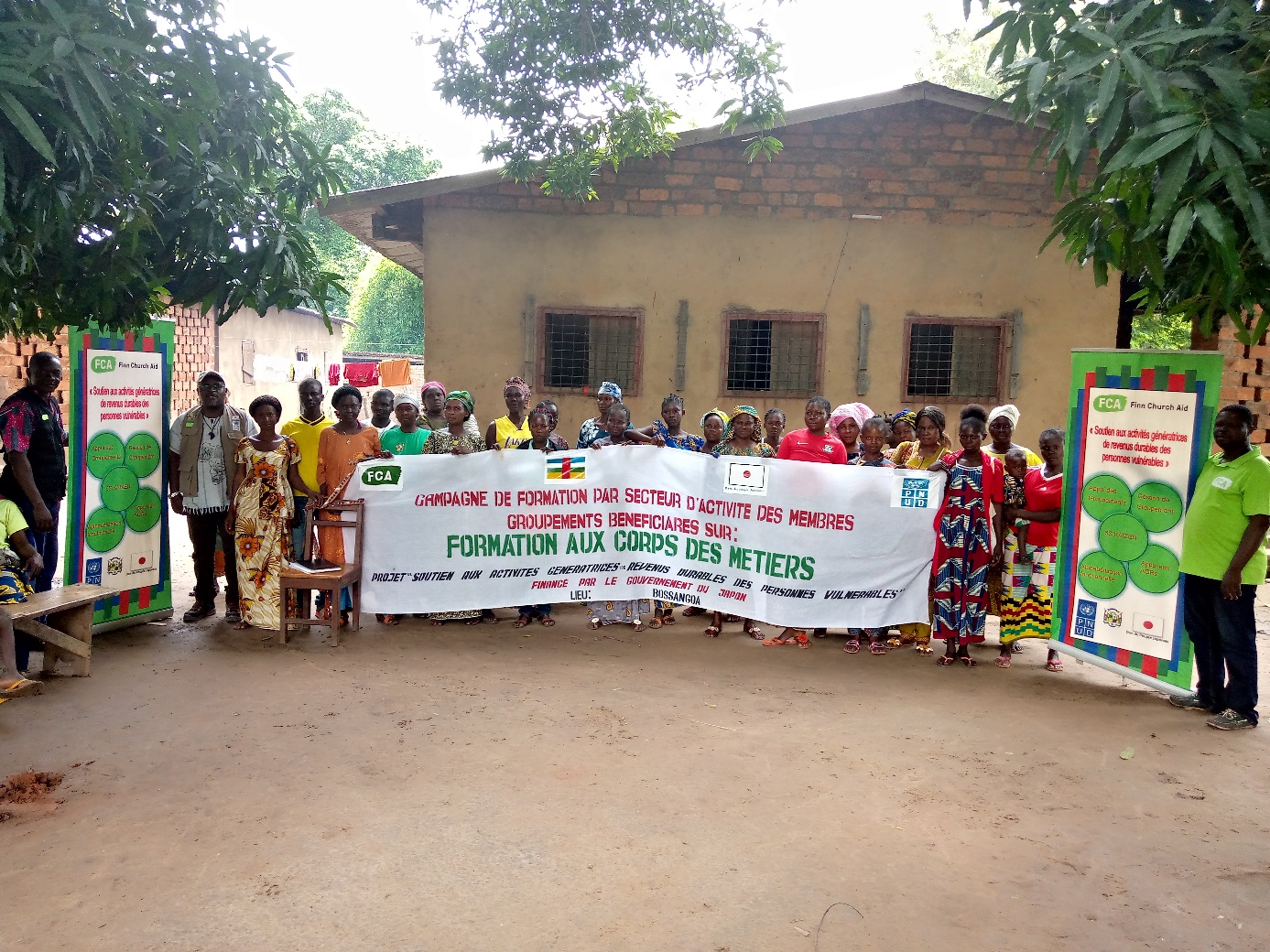 Financé par le Gouvernement Japonais et mis en œuvre par Finn Church Aid, en partenariat avec le Programme des Nations Unies pour le Développement (PNUD) dans la ville de Bossangoa. Février 2020 – Septembre 2021RAPPORT NARRATIF FINAL 30 Septembre 2021TABLE DES MATIERESSIGLES ET ABREVIATIONSPart I. Résumé exécutifL’ONG Internationale FCA et le PNUD ont mis en œuvre un projet du Gouvernement Centrafricain, intitulé : « Soutien aux activités génératrices des revenus durables des personnes vulnérables dans la ville de Bossangoa ». Ce projet était financé par le Gouvernement Japonais pour un budget de 304,933,210 XAF pour une durée initiale de 12 mois (Février 2020-Mars 2021). Suite aux contraintes sécuritaires qui ont eu un impact négatif sur le déroulement des activités du projet ayant occasion une première extension sans coût, une extension du projet avec coûts additionnels a été nécessaire. Ainsi, un montant de 37,851,597 XAF a été ajouté pour couvrir la période d’extension de 4 mois du 1 er Juin au 30 Septembre 2021.  Ainsi le budget total est passé à 342,784,807 XAF.C’est un projet de développement durable qui vise  à : i) créer une résilience et une stabilisation socio-économique pour les personnes et les communautés en fournissant un environnement favorable qui permet aux personnes vulnérables, en particulier les jeunes à risque (y compris les personnes déplacées internes –PDI- et ex-combattants) de développer leurs activités génératrices de revenus; ii) offrir des compétences en formation et des connaissances pour développer leurs entreprises afin qu'ils puissent avoir accès à un revenu durable.Les actions du projet étaient orientées vers la sensibilisation et le renforcement des capacités des 100 groupements bénéficiaires constitués de 1000 membres dont environ 50% sont des femmes. Ces actions visaient non seulement à donner aux bénéficiaires la possibilité de participer à la formation en alphabétisation fonctionnelle, mais aussi à mettre à leur disposition les compétences techniques essentielles nécessaires pour mieux s’organiser, développer et gérer les activités génératrices de revenus susceptibles de créer des revenus supplémentaires pour les membres, gage de réussite et de durabilité de leurs activités économiques. Elles consistaient en la tenue des cours d’alphabétisation, d’introduction à la vie associative, de comptabilité de base et de création d’entreprise (plans d’affaires) ainsi qu’à l’introduction de la nouvelle approche japonaise des « 5S KAIZEN ».Le présent rapport narratif final du projet fait le bilan des activités réalisées à Bossangoa pour la toute la durée du projet de Février 2020 à Septembre 2021. La plus-value des résultats atteints à ce jour réside dans la stratégie de mise en œuvre du projet, la complémentarité technique de chaque partenaire impliqué (PNUD, FCA, Agents et cadres de l’Etat et les Autorités locales) dans le système de communication ainsi que les mécanismes de suivi mis en place. Les synergies positives qui se sont créées tout au long de cette période d’exécution du projet entre les partenaires impliqués ont finalement concouru à l’amélioration des capacités des bénéficiaires, le partage d’informations et l’appropriation institutionnelles de chaque partenaire.Il faut souligner que pendant la réalisation des activités les bénéficiaires ont vivement exprimé leur reconnaissance à l’égard du gouvernement et du peuple japonais ainsi que du PNUD pour le financement et l’appui à la mise en œuvre dudit projet. Ils ont affirmé que c’est la première fois qu’ils reçoivent le soutien inconditionnel d’un bailleur des fonds à travers le renforcement des capacités techniques et organisationnelles, facteur essentiel leur permettant l’appropriation et la capitalisation des acquis du projet. Il est également important de retenir, malheureusement, que les récents évènements politico-militaires et les opérations qui ont suivi la crise post-électorale ont négativement impacté négativement la mise en œuvre du projet entre les mois de décembre 2020 et de mars 2021. Part II. RésultatsProduit 1 : Les bénéficiaires sont alphabétisésActivité 1.1. : Réalisation d’une analyse des conditions de réussite d’un programme d’alphabétisationPour aboutir à la mise en œuvre de cette activité, des réunions de présentation du projet et de ses objectifs ont été organisées par l’équipe du projet au niveau des autorités locales et les services déconcentrés de l’Etat le 20 mars 2020 le 17 avril 2020. Ces réunions ont permis de présenter l’activité de l’alphabétisation.Parallèlement à ces réunions, l’équipe du projet avec l’appui du chef secteur d’alphabétisation ont fait des tours sur le terrain et ont identifié les 36 centres de formation en alphabétisation dans les 4 arrondissements de la ville de Bossangoa. En outre, par rapport à la liste des groupements et associations d’AGR fournies par le PNUD, l’équipe du projet s’est rendue sur le terrain a réalisé des séries de visites auprès ces organisations et ce qui permis d’identifier et sélectionner les 113 groupements bénéficiaires du projet en même temps, l’identification des 66 candidats volontaires pour le test de recrutement des moniteurs d’alphabétisation qui sont des membres de ces différents groupements. L’équipe du projet a organisé le mardi, 28 avril 2020, le premier test de recrutement de la première vague des moniteurs pour cette formation. Une seconde phase va être organisée afin de recruter les 72 moniteurs prévus pour les 36 centres de formations (soit 2 moniteurs par centre). Activité 1.2. : Préparation de la formation en alphabétisation fonctionnelleCette activité a débuté par des rencontres d’échanges techniques entre le Bureau Pays FCA et le Ministère de l’Éducation Nationale (Département de l’Alphabétisation) à Bangui et sur le terrain à Bossangoa, avec les chefs secteurs d’alphabétisation. Ces rencontres ont permis au FCA de mieux préparer le lancement officiel de cette formation prévu pour le début du mois de mai prochain.Au terme de cette préparation, le projet dispose aujourd’hui :La liste des bénéficiaires sélectionnés au travers leurs groupements;Les 36 centres de formations sélectionnés et validés d’un commun accord avec les chefs secteurs d’alphabétisation;Les modules authentiques d’alphabétisation fournis par le département national d’alphabétisation;Un programme d’intégration de l’approche « 5S-Kaizen » dans la formation d’alphabétisation en cours d’élaboration;La liste des fournitures et matériels didactiques pour le démarrage de la formation;Le protocole d’accord en cours d’élaboration et signature entre la Direction Générale d’Alphabétisation du Ministère de l’Éducation Nationale;Enfin, le recrutement des moniteurs qui est en cours de finalisation. Ces moniteurs sont formés et appuyés par les chefs secteurs d’alphabétisation.Activité 1.3 : Réalisation de la formation en alphabétisation fonctionnelleLa formation en alphabétisation a été réalisé pour une durée de 6 mois avec une extension de 2 mois intégrant un mois de cours de rattrapage compte tenu de l’instabilité des apprenants suite aux derniers évènements. On note au total 1043 dont 785 femmes et 258 hommes apprenants avant Décembre 2020 dans les 36 centres de cours d’alphabétisation dirigés par 72 moniteurs. Après la reprise des activités suite aux évenements deux centres ont été suspendus et 7 moniteurs ont quitté la ville liée l’aspect sécuritaire dans la localité. Les données statistiques des apprenants dans le centres depuis le début jusqu’à la clôture des cours se présentent dans les figures ci-après.Initialement 800 personnes ont été ciblées par le projet pour les cours d’alphabétisation. Vu l’engouement de la population qui s’intéresse à cette activité, en Décembre 2020, le projet a enregistré 1043 (258 hommes 785 femmes) apprenants dont 243 volontaires qui suivent les cours dans les 36 centres contre 818 dont 703 apprenants bénéficiaires directes et 115 volontaires dans les 34 centres au mois d’Aout 2021 soit un taux d’abandon de 33%.Produit 2 : Les bénéficiaires ont des compétences de la gestion de groupementActivité 2.1 : Réalisation de formations non sélectives sur la vie associative (importance des groupements, fonctionnement et rôle des membres des groupements, AGR, etc.)En amont de réalisation de cette activité FCA à procéder une étude d’analyse des besoins pour la définition des thématiques à réaliser à travers cette formation. Neuf (12) thématiques ont été retenu et validé á cet effet en collaboration avec les consultants chercheurs recrutés   de l’Université de Bangui, le ministère de l’agriculture et l’ANDE dans l’élaboration des thématiques et montage des vidéos préenregistrées. Quinze (15) vidéos ont été produites sur diverses thématique et mis à disposition de FCA pour réaliser ces formations au profit des membres de groupements. Le tableau ci-dessous présente les personnes ayant assisté à ces différentes projections des vidéos.Durant toute ces compagnes de formation à travers les projections des vidéos dans la ville de Bossangoa, sur 2094 membres dans les 99 groupements appuyés par le projet, 584 soit 27,89% des membres ont assistés aux différentes projections des vidéos sur les thématiques suivantes : itinéraire techniques des cultures de manioc, sésame, haricot, arachide, élevage, transformation agro-alimentaire, apiculture et organisation paysanne. A cela, 241 membres de la communauté faisant au total 825 personnes ont assisté á cette formation non sélective. La faible participation des membres de groupements à cette formation est liée à la période culturale et à la distribution des vivres par le PAM dans la ville.PRODUIT 3 : Les microenterprises et les associations ont des revenus réguliersActivité 3.1: Évaluation et profilage des Associations/BénéficiairesPour atteindre les résultats de cette activité, un cabinet de consultance national a été recruté en vue de procéder à l’évaluation et le profilage des associations et groupements bénéficiaires. La méthodologie, les questionnaires ont été élaborés et validés à Bangui. Et les enquêtes débuteront à partir de 28 avril 2020.L´enquête avait toucher les 100 groupements pour un ensemble 1108 répondants interrogés. Les principaux résultats de cette évaluation : le revenu moyenne des membres de groupements est 39112, nombre moyen actuel des membres de groupements/association qui participent aux tontine est 7 et le montant moyen de cotisation de tontine par association est de 10526.Activité 3.2: Accompagnement organisationnel et suivi des bénéficiaires dans la mise en œuvre des microprojets d’AGRTout d’abord cette activité se présente comme une activité continue durant l’exécution du projet. Elle avait commencé au mois de Mai 2020 pour procéder à l’accompagnement organisationnel et suivi des bénéficiaires dans la mise en œuvre du projet, Il est important de collecter les informations suffisantes sur les groupements afin de permettre aux agents du projet de bien suivre les activités En cela s’ajoute le fait que ces groupements et associations n’ont pas la culture   documentaire des pièces compatibles pouvant leurs permettre de proceder à l’archivage de ces documents.  En outre, la majorité des responsables des groupements/associations interrogés 96% n’ont pas suivi des formations sur la comptabilité simplifiée et n’ont jamais élaboré un plans d’affaires pour leurs groupements, le journal de caisse pour ne citer que ceux-là. Par contre, une minorité des responsables interrogés connaissent des notions théoriques sur le cadre stratégique d’affaires mais cette connaissance théorique ne s’est pas traduite dans la pratique. A cela, FCA a fait recours à la Direction Régionale des Affaires Sociales qui par la suite à identifier 42 groupements pour délivrer les documents juridiques.Après la formation subie par les membres de groupements et les activités de suivi et accompagnement par l’équipe du projet, 50% des groupements ont augmenté leur capacité á tenir consécutivement une comptabilité entre Juillet-Décembre 2020. A la reprise des post-conflit, l’équipe à remotiver 3 autres groupements entre le mois de Mai-Aout 20201 faisant au total à la fin du projet 53 groupements qui tiennent une comptabilité. En outre, la bonne pratique de cette comptabilité génère des revenus avec des résultats économiques significatif mais malheureusement se but aux problèmes de la dotation des outils adéquats Comme le registre, le facturier etc. Il est donc important de d’accompagner les capacités opérationnelles de ces groupements pour la traçabilité de ces revenus afin de permettre à ceux-ci de bien orienter leur système de gestion.La figure ci-après présente la situation de flux de revenus et dépenses des groupementsOn constate nettement la bonne gestion de revenus et dépenses des groupements au mois de Juillet 2020 par l’accompagnement constant de l’équipe dans les groupements. Par contre, la crise a impacté négativement sur les activités de groupements entrainant ainsi une baisse significative de leur revenu avec une légère reprise de cette situation au mois de Mai jusqu’en Aout 2021.
Ainsi, à la lecture de la figure les 523 membres de groupements alphabétisés qui savent lire et écrire et effectuer des calculs ont pu maintenir et tenir la comptabilité des groupements.Par ailleurs, un recourt a été fait par FCA aux consultants 5S-KAIZEN qui ont reçu la formation des formateurs. Ces derniers après avoir signé le contrat puis présenté le Tdr de leur ont été accompagnés par l’équipe de FCA afin de faciliter cette formation.100 groupements/association pour un total 300 membres des groupements ont subi et établis eux-mêmes un plan d’action 5S-KAIZEN. 21 sur 100 ont pratiqué au moins un plan d’action 5S-KAIZEN après la formation. Les groupements qui sont dans le secteur élevage représentent la grande proportion des groupements qui ont exécuté ces plans d’action.Activité 3.3 : Appui à l’organisations d’une foire regroupant des producteurs et/ou de promoteurs des AGR et des consommateursCette activité n’a pas encore totalement réalisé liée à la période culturale clairement évoqué par les bénéficiaires et validé par le comité de pilotage du projet. Les préparatifs sont en cours pour la tenue de cette activité prévue à la date du 23 Octobre 2021. Activité 3.4 : Appui à la mise en place et l’amélioration des sécurités sociales tels que Tontine et AVEC au sein des associations. Après les séries de séances de sensibilisation au sein des groupements pour la mise en place de l’approche AVEC, 38 sur 100 groupements ont manifesté de pratiquer l’AVEC. De ce qui ressort pendant ces séances de sensibilisation, sept (07) groupements sur les 99 appuyés par le projet ont été appuyés par ACF pour la mise en œuvre de la nouvelle approche AVEC (ASSOCIATION VILLAGEOISE D´EPARGNE ET DE CREDIT), 05 autres pratiquent les tontines traditionnelles, 38 groupements qui manifestent le désire de pratiquer cette nouvelle approche. 76 personnes dont 58 et 18 hommes retenus et formées comme points focaux à pratiquer les AVEC et l’accompagnement technique au sein de leurs groupements respectifs. Par conséquent, 726 dont 577 femmes et 149 hommes membres des groupements participent activement aux activités AVEC.  Après l’élaboration du réglèment intérieur des AVEC 199 dont 167 femmes et 32 hommes membres des groupements ont manifesté de rejoindre les AVEC dans les groupements.Ces groupements sont dotés des kits de gestion dont la répartition de ces kits se présente dans le tableau ci-aprèsKits AVEC reçu par chaque groupementCependant, l’équipe du projet a effectué des accompagnements techniques au sein de chaque groupement/association pour réexpliquer et faciliter la mise en œuvre effective des AVEC, à l’issu desquels, un règlement intérieur et un bureau de gestion de ces activités ont été mis sur pieds et fonctionnent.Les membres des AVEC se réunissent chaque semaine et chaque membre doit acheter au moins une action par semaine. Le prix de chaque action est convenu par le groupement dans la constitution. Chaque membre de l’AVEC dispose d'un livret dans lequel sera enregistré le nombre d'actions et crédit qu'il achète chaque semaine. Les économies sont conservées dans une caissette sécurisée qui se tient dans la communauté. La boîte à 3 cadenas différents, avec des personnes différentes gardant la clé pour chacun. A ce jour, 38/99 Groupements/Associations ont mis en place et réalisent les AVEC pour un effectif total 925 participent aux AVEC dont malheureusement le projet a pris fin et l’achat des parts sont en cours afin de pouvoir capitaliser le nombre des personnes ayant eues accès aux crédits grâce au système et reporté dans le rapport final du projet.Activité 3.5 : Etude du cas par cas les demandes individuelles des bénéficiaires en donnant la priorité à la formation professionnelle ou technique aux corps des métiersAinsi, dans le cadre des approches de mises en œuvre, le projet prévoit apporter un appui spécifique sur demande individuelle de chacun des 99, en donnant la priorité aux formations professionnelles et/ou techniques aux corps de métiers par le biais des personnes ressources internes ou externes à ces groupements. En amont pour la réalisation de cette activité, une étude d’analyse des besoins a été réalisée par l’équipe du projet. De cette étude, neuf (12) thématiques spécifiques de formations professionnelles concrètes et/ou techniques aux corps de métiers ont été exprimées directement par les bénéficiaires eux-mêmes ; en conclusion de cette analyse (09) besoins retenus sont inscrits dans sept domaines respectifs à savoir : « l’agriculture, l’élevage, l’apiculture, la transformation agro-alimentaire, la saponification, la couture  et la soudure » seront détaillées ci-dessous en fonction des domaines d’interventions de ces groupements & associations :Coopérative agricoles) : (32) groupements de production des cultures de (maïs, arachide, sésame, sorgho, niébé etc..).Coopérative élevage : (21) groupements pour l’élevage des petits ruminants et volailles (Bœufs, caprins poulets, canards, porcs etc..).Coopérative transformation agro-alimentaire : (07) groupements pour la transformation agro-alimentaire (huile de karité, huile de sésame, huile d’arachide, patte etc..).Coopérative en saponification :  07) groupements pour production des savons de qualité/Marseille à base d’huile de charité, parfum, etc.).Coopérative des couturiers : (03) groupements de couture des habits mixtes (Hommes, Femmes enfants etc.Coopérative des forgerons : (03) groupements des forgerons pour la fabrication des petits outillages et kit d’attelage.Coopérative des apiculteurs (03) groupements des apiculteurs pour les nouvelles fabrications des ruches durables et de production de miel de qualité.Coopérative des briquetiers (03) groupements des briquetiers pour les nouvelles fabrications des briques durables et de production de briques de qualité.La quasi-totalité des groupements et de la communauté ne produise que du savon acide à base de l’huile de palme. Ce qui est très dangereux pour le corps et même les habits, car l’expérience à montrer que ce type de savon a toujours détruit les habits, impact très négativement le corps et le risque de fabrication est très élevé. D’où l’importance pour nous en commun accord avec les groupements/associations producteurs de savons, de les mettre en réseau, de créer une « COMITÉ DE GESTION » et d’orienter cette formation vers une production améliorée puis continue afin de faire face un tant soit peu aux dangers qui guettent cette communauté. Aussi, nous insérons à cette occasion la production du savon liquide pour élargir le champs d’action de cette structure ; ce qui la conduirait à une augmentation de la productivité et des rendements auxquels les membres bénéficieront des revenus réguliers.Au total 200 dont 115 femmes et 45 hommes membres des groupements ont bénéficié la formation au corps des métiers dans les huit (08) domaines respectifs.Produit 4 : Les parties prenantes du projet sont informés des activités et ont collaboré avec le projetActivité 4.1 : Organisation des réunions de coordination mensuelle avec une participation des partenaires y compris le PNUD et la partie nationale dont au moins deux fois sont des réunions avec les membres de comité de pilotageDurant toute la durée du projet, 12 réunions au total étaient prévues, mais déjà avec les mesures prises par le gouvernement contre le Covid 19, la réunion du mois de mars et celle de mois d’avril n’ont pas eu lieu comme indiqué. Mais l’équipe de FCA de Bossangoa a tenu une réunion restreinte avec le représentant de Sous-Préfet, le Secrétaire Général de la Mairie et les agents des services déconcentrés de l’Etat, parties prenantes au projet. Cette réunion a permis au FCA de leur présenter l’organisation, le projet et ses activités. Les parties prenantes présentes à cette réunion ont salué cette initiative.Activité 4.2 : Consultation des services déconcentrés concernés par le projet régulièrement sur la mise en œuvre du projet, les impliquer dans la résolution d’éventuels problèmes rencontrés et préparation des comptes rendusCette activité a débuté depuis le démarrage des activités du projet par les différentes prises de contact tant à Bangui qu’à Bossangoa. Ces rencontres ont permis au FCA de recueillir les avis des parties prenantes sur le projet, les conditions de réussite dudit projet, les défis auxquels il faut faire attention. En outre, des séances de travail ont eu lieu avec la Direction Régionales des Affaires Sociales pour le toilettage des listes des groupements bénéficiaires aussi avec les Directions Régionales (DR) Agriculture et Elevage pour la préparation des modules de formations des bénéficiaires. De même, le FCA a consulté la Direction Générale de l’Alphabétisation du Ministère de l’Education Nationale pour la mise à disposition des modules de formation en alphabétisation et a échangé sur l’intégration de l’approche « 5S-Kaizen » dans le programme de cette formation. Part IV : Gestion du Projet        La gestion du présent projet est axée sur une approche participative qui est ancrée sur les 5S-Kaizen.  Avec l’approche utilisée le long de l’exécution du projet, et surtout de son attachement et le partage systématique des informations à toutes les parties prenantes, malgré les contraintes liées au covid 19, l’équipe FCA continue l’implémentation du projet conformément au chronogramme du projet.  L´implication de toutes les parties prenantes dans cette dynamique du projet est raisonnable et vitale pour ce genre de projet de développement, car les communautés bénéficiaires ont acquis une habitude orientée vers les actions humanitaires d’où la nécessité de changer cette habitude pour les accompagner vers la résilience communautaire.En ce qui concerne l’équipe technique de FCA pour la gestion de ce projet, elle est composée de :1 Manager Programme ;1 Area Manager1 Assistant du Manager Programme ;1 Chef de Projet ;1 officier de projet4 Agents de Projets En plus de l’équipe, le projet dispose d’un Assistant Administratif et Financier, d’un Assistant Logistique, d’un chauffeur, d’un Agent d’Entretien et d’une équipe de gardiennage.Cette équipe continue de bénéficier des appuis de la Direction Pays de FCA avec le support des autres composantes de l’organisation.Part V : Risques et défis Risques (pour le prochain trimestre) :Défis Part VI : Leçons apprises et bonnes pratiques / innovatricesLeçons apprisesLes stratégies développées par l’équipe du projet, l’approche 5S-Kaizen utilisée dans la mise en œuvre des activités, le contact régulier avec les bénéficiaires sont autant des leçons tirées et ajouter à cela, la forte implication des services techniques de l’Etat (ACDA, Agriculture, Elevage, ACFPE, Commerce, Eaux et Forêts) dans le processus d’implémentation du projet a renforcé l´appropriation du projet par les communautés bénéficiaires. Une augmentation du nombre des volontaires et même des demandes reçues d’autres groupement non bénéficiaires du projet a été constaté grâce aux différentes activités réalisées dans le cadre dudit projet. Aujourd’hui, les capacités des bénéficiaires ont été améliorées grâce aux formations réalisées.Bonnes pratiques / innovatricesLa légalisation des 42 sur les 100 groupements bénéficiaires du projet grâce à l’appui de la Direction des Affaires Sociales, la signature de la convention avec les moniteurs d’alphabétisation formés, l’accord donné par les autorités locales pour la continuité des activités dans un contexte de la pandémie du covid 19 sont autant de bonnes pratiques à pérenniser dans le cadre de ce projet.Part VII Histoire de succès (S’il y’en a pendant le trimestre)WEDAN Ernest, 52 ans, père de (8) enfants, Président de l’association Hommes et Femmes Artisants de Bossangoa des femmes handicapées, a témoigné en ces termes « Nous étions des aveugles enfin aujourd’hui nos yeux sont ouverts. Au par avant on mettait nos articles en désordre a même le sol et pour servir un client il fallait fouiller et cela nous prenait du temps. L’approche 5S-KAIZEN nous as permis de savoir nous organiser dans la production et la vente des articles voire même la gestion de nos stocks. Quand un client vient acheter un article je trouve facilement l’article et je lui remets. En sus de l’approche 5S-KAIZEN, les formations en comptabilité simplifiée et les plans d’affaires nous ont beaucoup aider. Grace à ces formations nous sommes éclairés d’avantage, nous maitrisons le remplissage des entrées et les sorties de nos fonds. Nous remercions le gouvernement de vive voix le gouvernement japonais pour avoir financé ces formations pareillement les partenaires de mises en œuvre à savoir le PNUD et FCA »Part VIII Visibilité L’aspect visibilité du projet se résume par la participation du PNUD dans les activités réalisées avec la présentation du bailleur qui est le gouvernent du Japon. Des supports communicationnels produits dans le cadre du projet (tee-shirts, kakemono, affiches, gilets, banderoles, etc.) ont affiché les logos du bailleur, du PNUD, de FCA et les armoiries de la République Centrafricaine. A chaque rencontre avec les bénéficiaires et les médias, un rappel est fait sur le nom du bailleur de fonds (Japon) et les partenaires de mise en œuvre (PNUD et FCA).RECOMMANDATIONSLes membres du Comité de pilotage, le Préfet de la préfecture de l’Ouham et tous les bénéficiaires ont exprimé le vœu de voir le projet se poursuivre et d’appuyer financièrement ou en Kits AGRs spécifiques les groupements pour qu’ils puissent exécuter réellement les plans d’affaires élaborés disponibles et non exécutés suite à une faible capacité de réunir les capitaux pour la pérennisation du projetLe préfet, qui a plébiscité publiquement FCA d’être la meilleure ONG de son entité suite à sa transparence dans la gestion des ressources, l’implication des autorités locales et des parties prenantes et pour sa grande redevabilité a recommandé au PNUD de continuer d’appuyer FCA dans ses projets à Bossangoa et songer à étendre à d’autres sous-préfectures et commune de sa préfecturePoursuivre la formation en alphabétisation fonctionnelle et lancer l’étape de la formation post-alphabétisation à travers les formations dans les domaines au corps des métiers et la réinsertion scolaire des apprenants. Appuyer la construction des centres de d’alphabétisation et les doter en matériels didactiques et manuels.Harmoniser le système d’AVEC mis en place par le projet en vue de la création progressive des coopératives d’épargne et créditIX. IMAGES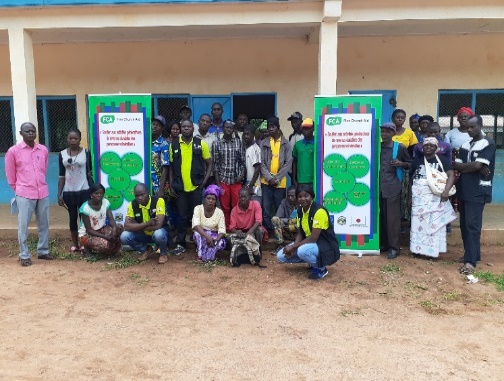 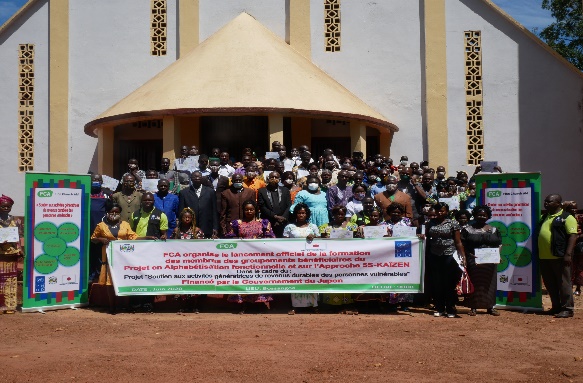 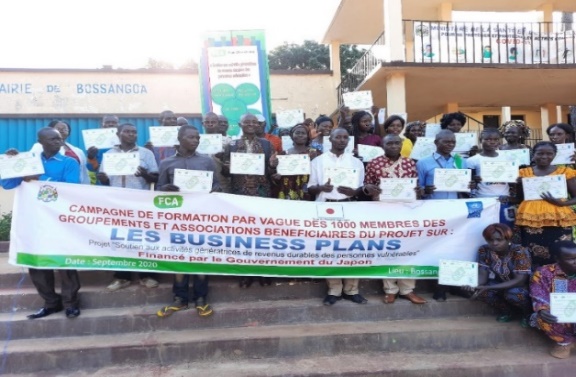 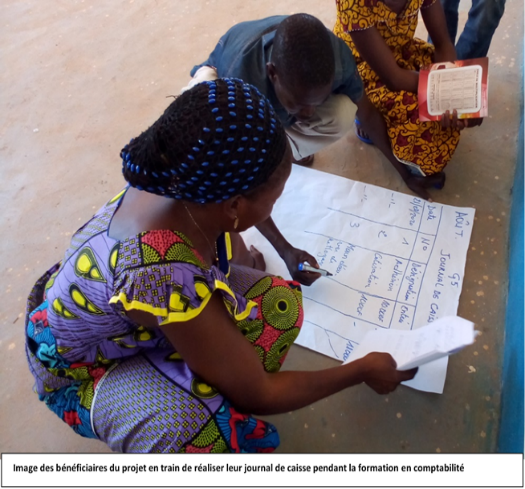 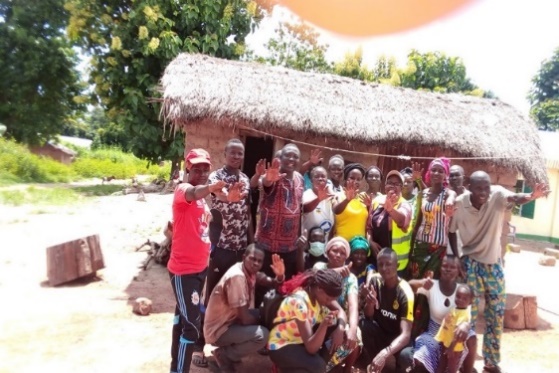 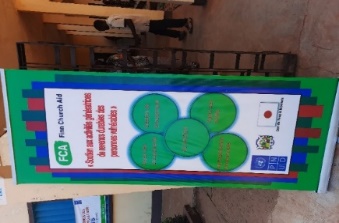 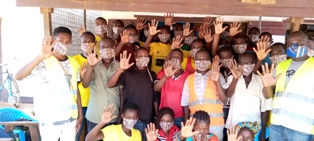 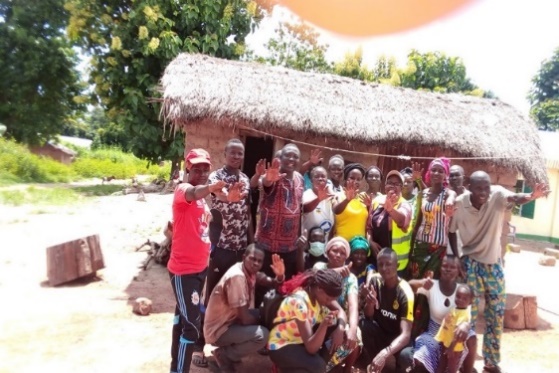 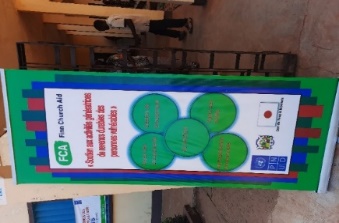 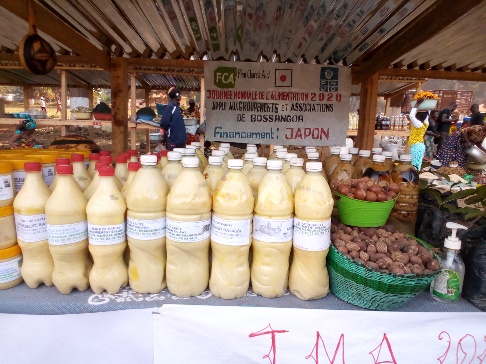 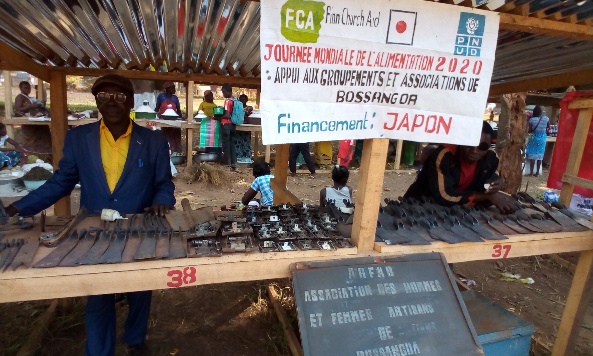 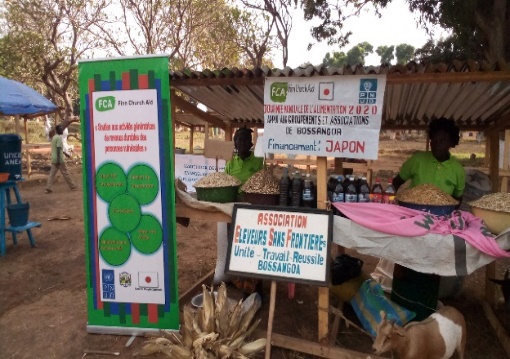 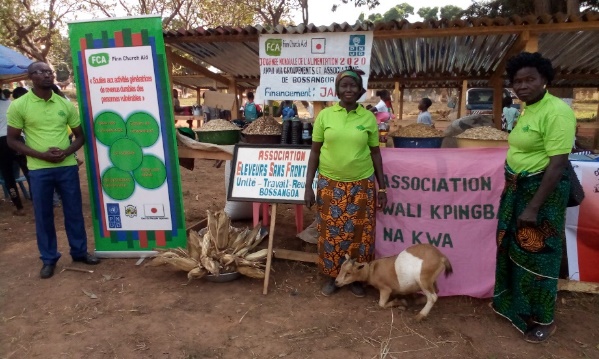         Appui aux groupements pour l’exposition à la foire agricole JMA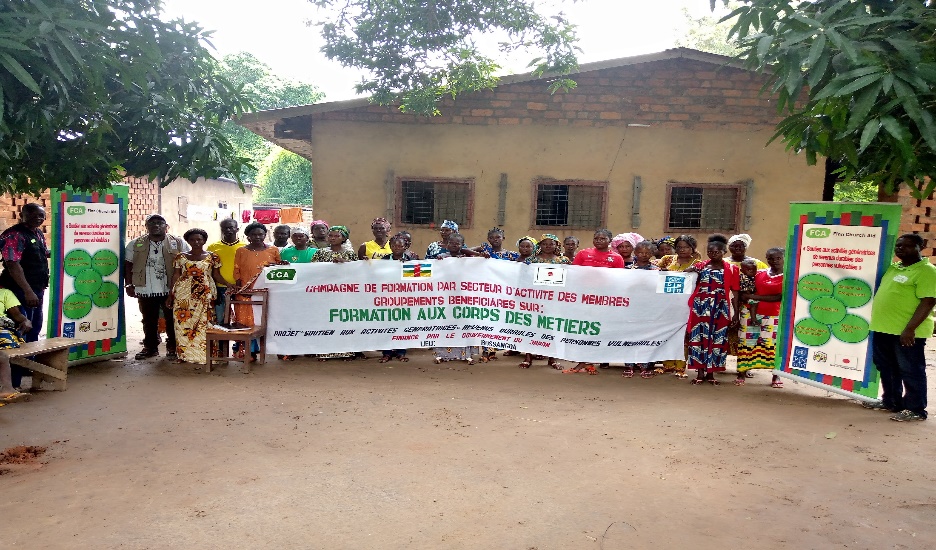         Formation au corps de métier transformation agro-alimentaire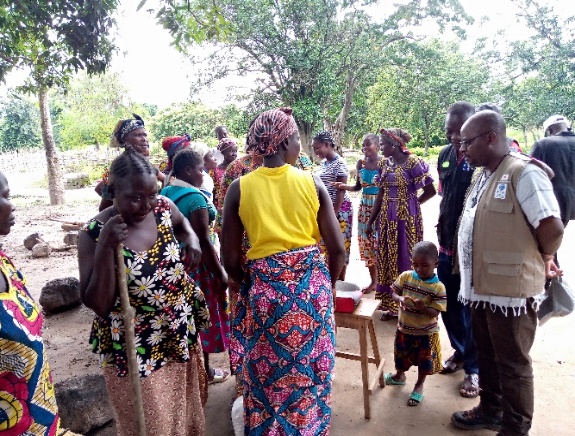 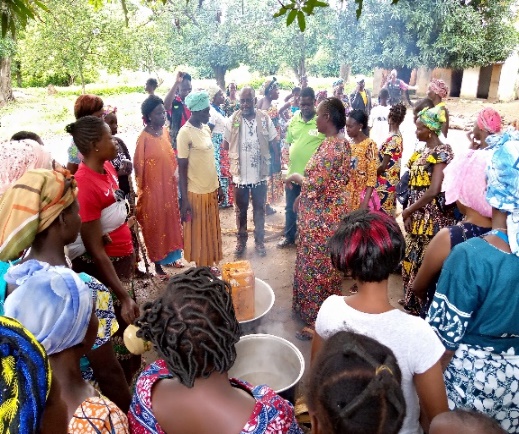 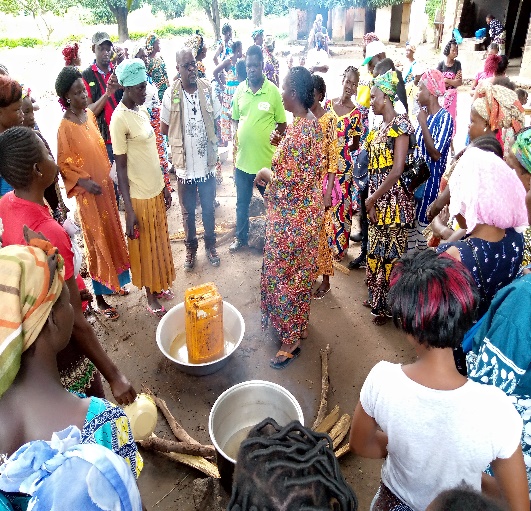 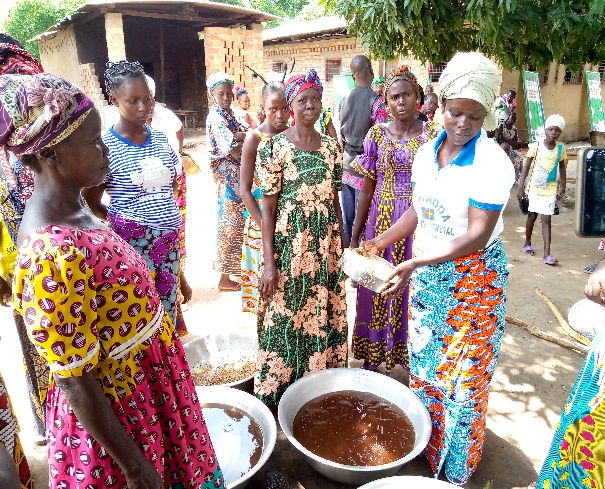 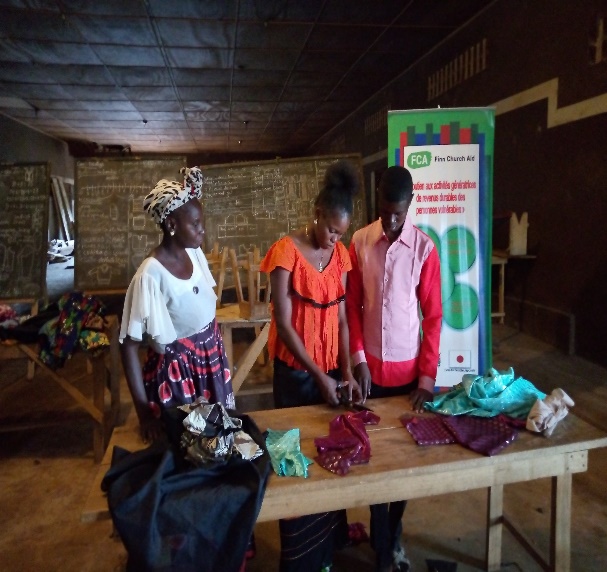 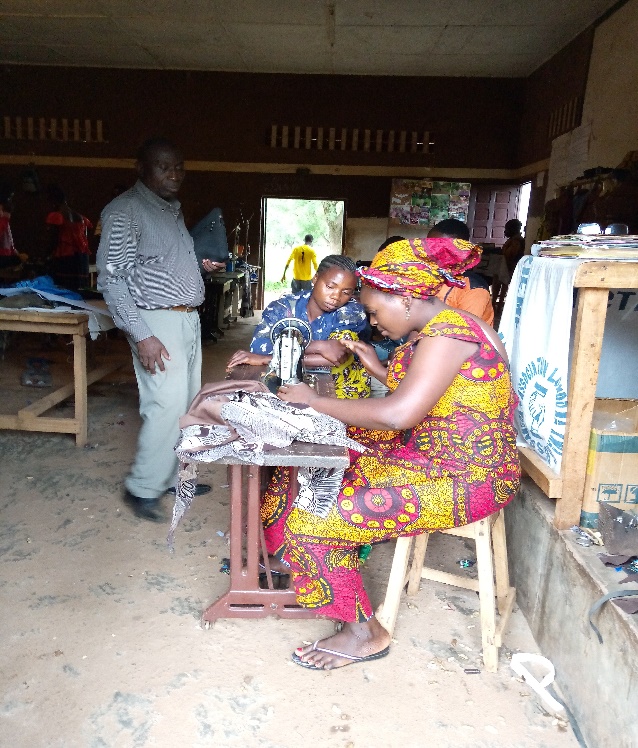 Construction métallique                                            Itinéraire techniques agricoles   Cérémonies de clôture formation AVEC   et clôture  Compagne alphabétisation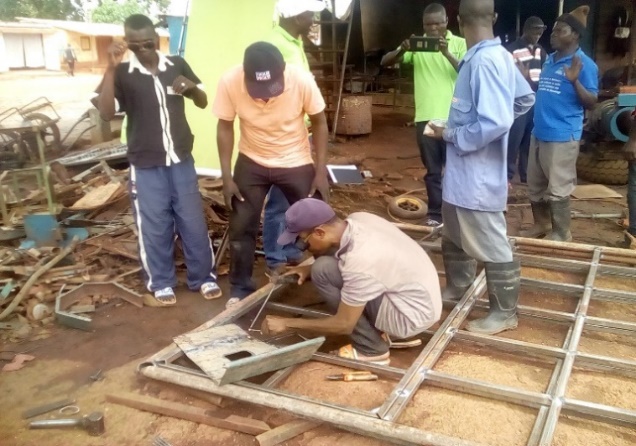 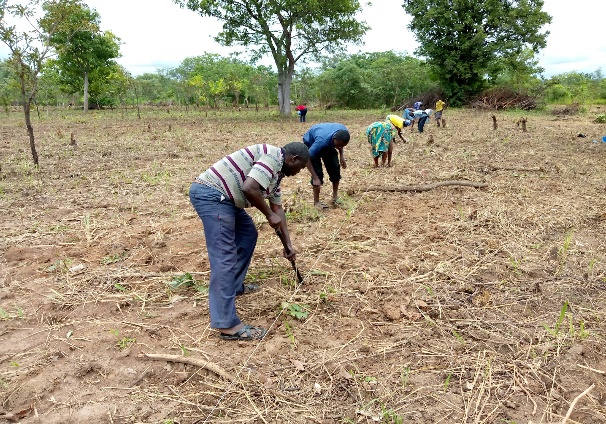 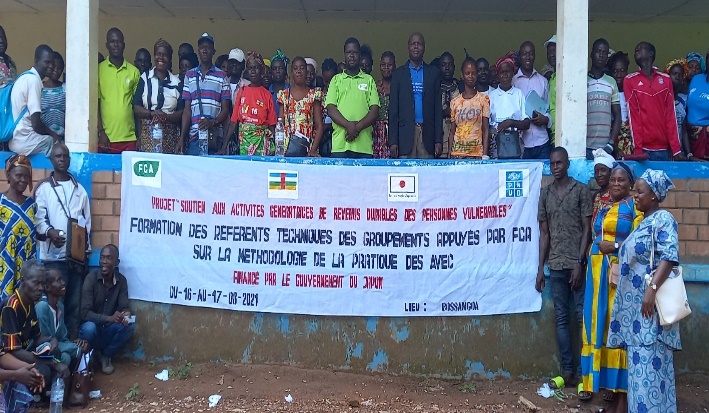 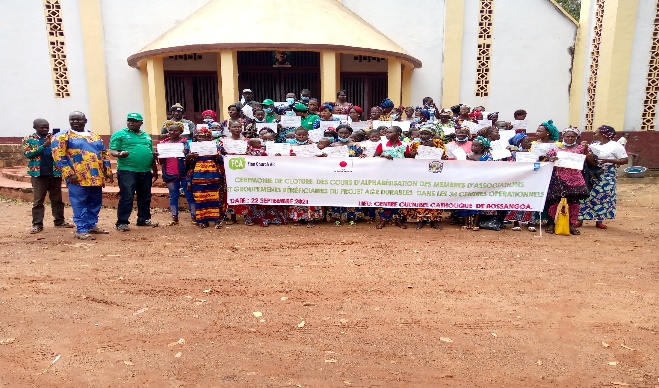 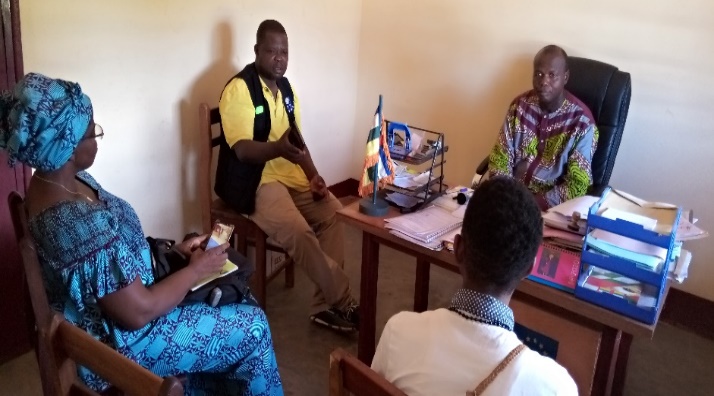 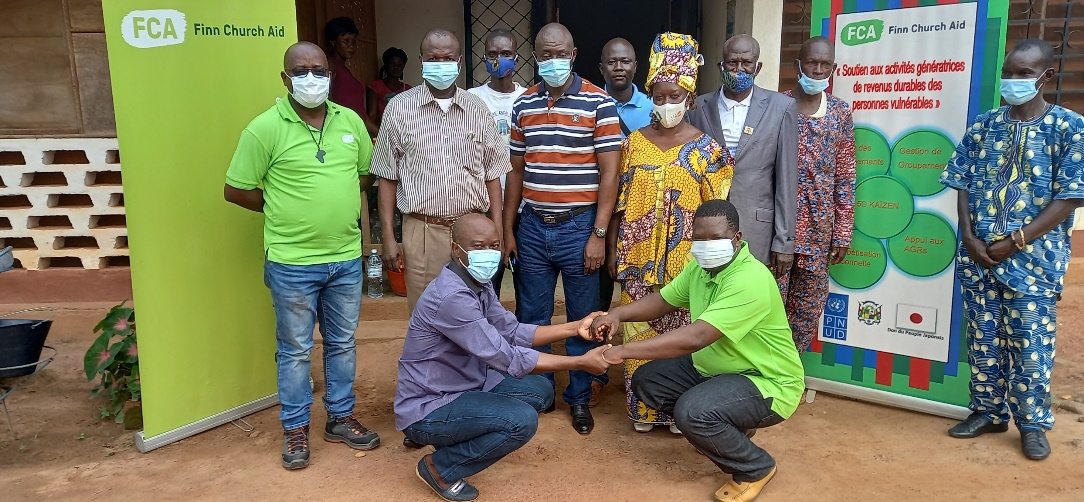 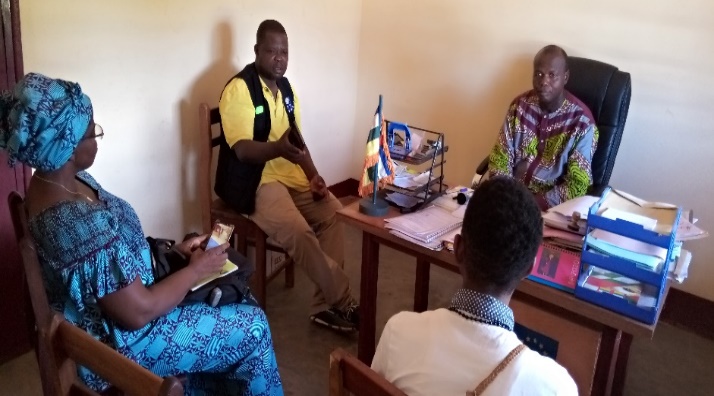 N°TitrePage1Part I. Résumé exécutif…………………………………………………………………………………………………….32Part II.  CADRE DES RESULTATS ……………………………………………………………………………………….43Part III : Activités de Produit 1:…………………………………………………………………………………………104Part IV :  Activités de Produit 2 :………………………………………………………………………………………...105Part V :  Activités de Produit 3 :………………………………………………………………………………………...116Part VI :  Activités de Produit 4 :………………………………………………………………………………………...137Part VIII : Gestion du Projet……………………………………………………………………………………………….138Part IX : Leçons apprises et bonnes pratiques / innovatrices……………………………………………………..169Part X : Histoire de succès …………………………………………..………………………………………………….1610Images :………………………………………………………………………………………………………………………17AGRActivités Génératrices de RevenusDRDirection RégionaleFCAFinn Church AidIOVIndicateur Objectivement VérifiableMINUSCA Mission Multidimensionnelle Intégrée des Nations Unies pour la stabilisation de la République CentrafricaineONGOrganisation Non GouvernementaleONUOrganisation des Nations UniesOSCOrganisation de la Société CivilePDIPersonne déplacée internePNUDProgramme des Nations Unies pour le DéveloppementPTAPlan de Travail Annuel2.1.  Cadre des résultats au 31/12/20202.1.  Cadre des résultats au 31/12/2020LOGIQUE D’INTERVENTION / PRODUITS ATTENDUS INDICATEURSSITUATION INITIALECIBLECIBLERESULTATS AU 30/09/2021SOURCE DE VERIFICATIONSOURCE DE VERIFICATIONSOURCE DE VERIFICATIONOBSERVATIONSEffet (Outcome):      Les populations vulnérables, y compris les réfugiés de retour, les personnes déplacées, les ex-combattants, les femmes et les jeunes, ont accès à des opportunités de moyens de subsistance et à un emploi durableNombre des personnes bénéficiant d'emplois d'urgence et d'autres moyens de subsistance dans des situations de crise ou d'après-crise, ventilées par sexe01000 (au moins 500 femmes)1000 (au moins 500 femmes)1282 (dont 838 femmes et 444 hommes)Registres des revenus/revenus des membres des Associations ou groupementsRapports d’avancement du projetRegistres des revenus/revenus des membres des Associations ou groupementsRapports d’avancement du projetRegistres des revenus/revenus des membres des Associations ou groupementsRapports d’avancement du projet1282 personnes dont 271 femmes (20 femmes handicapées) ont été touchées par le projet.Il s’agit des personnes membres de 50 groupements que le projet a appuyées dans divers volets ayant tenir une comptabilité consécutive pendant 6 mois.Initialement 800 personnes ont été ciblées par le projet pour les cours d’alphabétisation. Vu l’engouement de la population qui s’intéresse à cette activité, en Décembre 2020, le projet a enregistré 1043 (258 hommes 785 femmes) apprenants dont 243 volontaires qui suivent les cours dans les 36 centres contre 818 dont 703 apprenants bénéficiaires directes et 115 volontaires dans les 34 centres au mois d’Aout 2021 soit un taux d’abandon de 33%. 95% au moins 62% sont des femmes100 plans d’affaire ont été élaborés et disposés dans les groupements sur l’encadrement de l’équipe du projet. 99 sur 100 groupements disposent à l’heure actuelle chacun un plan d’affaire validé pour l’exécution.50% des groupements disposent d’un plan comptable et tiennent consécutivement leurs comptabilités pendant les 6 derniers mois.21 groupements sur 100 ont exécuté leur plan d’action 5S Kaizen. Les groupements exerçant dans le secteur d’élevage représentent la grande proportion dans l’exécution de ces plans.Ces données dépendaient logiquement de l’exécution du BMC et le partage des intérêts liés aux AVEC. Mais qui malheureusement, les plans d’affaire n’ont pas été exécuté lié à l’inactivité des groupements pendant la période de crise (6mois)100 groupements sensibilisés sur l’approche AVEC dont seulement 38 ont manifesté et subis la formation sur la méthodologie de la mise en œuvre des AVEC. Au total, 76 membres des groupements ont pris part á la formation et servirons de points focaux.11 réunions de coordinations mensuelles sur 12 ont été organisées)Des réunions sont organisées toutes les semaines à Bangui ou en ligne pour évaluer l’état d’avancement du projet et décider de toutes les s orientations  Pour chaque problème recenser sur le terrain l’équipe a toujours aux services déconcentrés de l’Etat pour le monitoring, le récyclage des moniteurs etc. PRODUIT 1:Les bénéficiaires sont alphabétisés1282 personnes dont 271 femmes (20 femmes handicapées) ont été touchées par le projet.Il s’agit des personnes membres de 50 groupements que le projet a appuyées dans divers volets ayant tenir une comptabilité consécutive pendant 6 mois.Initialement 800 personnes ont été ciblées par le projet pour les cours d’alphabétisation. Vu l’engouement de la population qui s’intéresse à cette activité, en Décembre 2020, le projet a enregistré 1043 (258 hommes 785 femmes) apprenants dont 243 volontaires qui suivent les cours dans les 36 centres contre 818 dont 703 apprenants bénéficiaires directes et 115 volontaires dans les 34 centres au mois d’Aout 2021 soit un taux d’abandon de 33%. 95% au moins 62% sont des femmes100 plans d’affaire ont été élaborés et disposés dans les groupements sur l’encadrement de l’équipe du projet. 99 sur 100 groupements disposent à l’heure actuelle chacun un plan d’affaire validé pour l’exécution.50% des groupements disposent d’un plan comptable et tiennent consécutivement leurs comptabilités pendant les 6 derniers mois.21 groupements sur 100 ont exécuté leur plan d’action 5S Kaizen. Les groupements exerçant dans le secteur d’élevage représentent la grande proportion dans l’exécution de ces plans.Ces données dépendaient logiquement de l’exécution du BMC et le partage des intérêts liés aux AVEC. Mais qui malheureusement, les plans d’affaire n’ont pas été exécuté lié à l’inactivité des groupements pendant la période de crise (6mois)100 groupements sensibilisés sur l’approche AVEC dont seulement 38 ont manifesté et subis la formation sur la méthodologie de la mise en œuvre des AVEC. Au total, 76 membres des groupements ont pris part á la formation et servirons de points focaux.11 réunions de coordinations mensuelles sur 12 ont été organisées)Des réunions sont organisées toutes les semaines à Bangui ou en ligne pour évaluer l’état d’avancement du projet et décider de toutes les s orientations  Pour chaque problème recenser sur le terrain l’équipe a toujours aux services déconcentrés de l’Etat pour le monitoring, le récyclage des moniteurs etc. PRODUIT 1:Les bénéficiaires sont alphabétisés  A la fin du projet : Pourcentage de bénéficiaires qui ont acquis des compétences en alphabétisation fonctionnelle (participants passe la note de satisfaction (70/100 points) au post-test)    11%70% (au moins 35% sont des femmes)70% (au moins 35% sont des femmes)66,24% soit  82% de femmesDonnées monitoring des activités, rapports d’évaluation post-testDonnées monitoring des activités, rapports d’évaluation post-testDonnées monitoring des activités, rapports d’évaluation post-test1282 personnes dont 271 femmes (20 femmes handicapées) ont été touchées par le projet.Il s’agit des personnes membres de 50 groupements que le projet a appuyées dans divers volets ayant tenir une comptabilité consécutive pendant 6 mois.Initialement 800 personnes ont été ciblées par le projet pour les cours d’alphabétisation. Vu l’engouement de la population qui s’intéresse à cette activité, en Décembre 2020, le projet a enregistré 1043 (258 hommes 785 femmes) apprenants dont 243 volontaires qui suivent les cours dans les 36 centres contre 818 dont 703 apprenants bénéficiaires directes et 115 volontaires dans les 34 centres au mois d’Aout 2021 soit un taux d’abandon de 33%. 95% au moins 62% sont des femmes100 plans d’affaire ont été élaborés et disposés dans les groupements sur l’encadrement de l’équipe du projet. 99 sur 100 groupements disposent à l’heure actuelle chacun un plan d’affaire validé pour l’exécution.50% des groupements disposent d’un plan comptable et tiennent consécutivement leurs comptabilités pendant les 6 derniers mois.21 groupements sur 100 ont exécuté leur plan d’action 5S Kaizen. Les groupements exerçant dans le secteur d’élevage représentent la grande proportion dans l’exécution de ces plans.Ces données dépendaient logiquement de l’exécution du BMC et le partage des intérêts liés aux AVEC. Mais qui malheureusement, les plans d’affaire n’ont pas été exécuté lié à l’inactivité des groupements pendant la période de crise (6mois)100 groupements sensibilisés sur l’approche AVEC dont seulement 38 ont manifesté et subis la formation sur la méthodologie de la mise en œuvre des AVEC. Au total, 76 membres des groupements ont pris part á la formation et servirons de points focaux.11 réunions de coordinations mensuelles sur 12 ont été organisées)Des réunions sont organisées toutes les semaines à Bangui ou en ligne pour évaluer l’état d’avancement du projet et décider de toutes les s orientations  Pour chaque problème recenser sur le terrain l’équipe a toujours aux services déconcentrés de l’Etat pour le monitoring, le récyclage des moniteurs etc. PRODUIT 2:Les bénéficiaires ont des compétences de la gestion de groupement  A la fin du projet : Pourcentage de bénéficiaires ayant des compétences en gestion (participants passe la note de satisfaction (70/100 points) au post-test)2.Nombres d’association qui ont achevé le plan d’affaires établies en début du projet3.Nombres d’association qui ont disposé le Plan comptable au moins 6 mois consécutives4. Nombre de groupement ayant exécuté au moins deux plans d’action après la formation 5S-KAIZEN     9%0070%    40606570%    40606595.%05021Données monitoring des activités, rapports de terrain, rapports de formation en comptabilitéFiche de suivi de la mise en œuvre des plans d’affaires par les groupements.Rapport de suivi de plans comptables.Images avant / après (5S-K)Données monitoring des activités, rapports de terrain, rapports de formation en comptabilitéFiche de suivi de la mise en œuvre des plans d’affaires par les groupements.Rapport de suivi de plans comptables.Images avant / après (5S-K)Données monitoring des activités, rapports de terrain, rapports de formation en comptabilitéFiche de suivi de la mise en œuvre des plans d’affaires par les groupements.Rapport de suivi de plans comptables.Images avant / après (5S-K)1282 personnes dont 271 femmes (20 femmes handicapées) ont été touchées par le projet.Il s’agit des personnes membres de 50 groupements que le projet a appuyées dans divers volets ayant tenir une comptabilité consécutive pendant 6 mois.Initialement 800 personnes ont été ciblées par le projet pour les cours d’alphabétisation. Vu l’engouement de la population qui s’intéresse à cette activité, en Décembre 2020, le projet a enregistré 1043 (258 hommes 785 femmes) apprenants dont 243 volontaires qui suivent les cours dans les 36 centres contre 818 dont 703 apprenants bénéficiaires directes et 115 volontaires dans les 34 centres au mois d’Aout 2021 soit un taux d’abandon de 33%. 95% au moins 62% sont des femmes100 plans d’affaire ont été élaborés et disposés dans les groupements sur l’encadrement de l’équipe du projet. 99 sur 100 groupements disposent à l’heure actuelle chacun un plan d’affaire validé pour l’exécution.50% des groupements disposent d’un plan comptable et tiennent consécutivement leurs comptabilités pendant les 6 derniers mois.21 groupements sur 100 ont exécuté leur plan d’action 5S Kaizen. Les groupements exerçant dans le secteur d’élevage représentent la grande proportion dans l’exécution de ces plans.Ces données dépendaient logiquement de l’exécution du BMC et le partage des intérêts liés aux AVEC. Mais qui malheureusement, les plans d’affaire n’ont pas été exécuté lié à l’inactivité des groupements pendant la période de crise (6mois)100 groupements sensibilisés sur l’approche AVEC dont seulement 38 ont manifesté et subis la formation sur la méthodologie de la mise en œuvre des AVEC. Au total, 76 membres des groupements ont pris part á la formation et servirons de points focaux.11 réunions de coordinations mensuelles sur 12 ont été organisées)Des réunions sont organisées toutes les semaines à Bangui ou en ligne pour évaluer l’état d’avancement du projet et décider de toutes les s orientations  Pour chaque problème recenser sur le terrain l’équipe a toujours aux services déconcentrés de l’Etat pour le monitoring, le récyclage des moniteurs etc. PRODUIT 3:Les micro-entreprises et les associations ont des revenus réguliers1.Nombres d’associations / groupements qui ont créés le revenu au moins 5 000 FCFA par membre pendant trois les derniers mois du micro-projet2.Nombres d’association qui ont augmenté le nombre de membres de Tontine pour 20%004040 (chiffre à valider après analyse des pratiques actuelles en matière4040 (chiffre à valider après analyse des pratiques actuelles en matière0 0Données monitoring des activités, rapports de terrain, rapports des réunions des Associations/groupementsDisponibilité des fiches de suivi de comptabilité de 6 groupements.Données monitoring des activités, rapports de terrain, rapports des réunions des Associations/groupementsDisponibilité des fiches de suivi de comptabilité de 6 groupements.Données monitoring des activités, rapports de terrain, rapports des réunions des Associations/groupementsDisponibilité des fiches de suivi de comptabilité de 6 groupements.1282 personnes dont 271 femmes (20 femmes handicapées) ont été touchées par le projet.Il s’agit des personnes membres de 50 groupements que le projet a appuyées dans divers volets ayant tenir une comptabilité consécutive pendant 6 mois.Initialement 800 personnes ont été ciblées par le projet pour les cours d’alphabétisation. Vu l’engouement de la population qui s’intéresse à cette activité, en Décembre 2020, le projet a enregistré 1043 (258 hommes 785 femmes) apprenants dont 243 volontaires qui suivent les cours dans les 36 centres contre 818 dont 703 apprenants bénéficiaires directes et 115 volontaires dans les 34 centres au mois d’Aout 2021 soit un taux d’abandon de 33%. 95% au moins 62% sont des femmes100 plans d’affaire ont été élaborés et disposés dans les groupements sur l’encadrement de l’équipe du projet. 99 sur 100 groupements disposent à l’heure actuelle chacun un plan d’affaire validé pour l’exécution.50% des groupements disposent d’un plan comptable et tiennent consécutivement leurs comptabilités pendant les 6 derniers mois.21 groupements sur 100 ont exécuté leur plan d’action 5S Kaizen. Les groupements exerçant dans le secteur d’élevage représentent la grande proportion dans l’exécution de ces plans.Ces données dépendaient logiquement de l’exécution du BMC et le partage des intérêts liés aux AVEC. Mais qui malheureusement, les plans d’affaire n’ont pas été exécuté lié à l’inactivité des groupements pendant la période de crise (6mois)100 groupements sensibilisés sur l’approche AVEC dont seulement 38 ont manifesté et subis la formation sur la méthodologie de la mise en œuvre des AVEC. Au total, 76 membres des groupements ont pris part á la formation et servirons de points focaux.11 réunions de coordinations mensuelles sur 12 ont été organisées)Des réunions sont organisées toutes les semaines à Bangui ou en ligne pour évaluer l’état d’avancement du projet et décider de toutes les s orientations  Pour chaque problème recenser sur le terrain l’équipe a toujours aux services déconcentrés de l’Etat pour le monitoring, le récyclage des moniteurs etc. PRODUIT 4:Les parties prenantes du projet sont informés des activités et ont collaboré avec le projet4.1. Organiser des réunions de coordination mensuelle avec une participation y compris le PNUD et la partie nationale dont au moins deux séances avec les membres de comité4.2. Consulter les services déconcentrés concernés par le projet régulièrement sur la mise en œuvre du projet, les impliquer dans la résolution d’éventuels problèmes rencontrés et préparation des comptes0012  412  4118Rapports d’évaluationCompte rendus de réunions terrain et à BanguiFiches de présence Compte rendus de réunions terrain à BossangoaRapports d’évaluationCompte rendus de réunions terrain et à BanguiFiches de présence Compte rendus de réunions terrain à BossangoaRapports d’évaluationCompte rendus de réunions terrain et à BanguiFiches de présence Compte rendus de réunions terrain à Bossangoa1282 personnes dont 271 femmes (20 femmes handicapées) ont été touchées par le projet.Il s’agit des personnes membres de 50 groupements que le projet a appuyées dans divers volets ayant tenir une comptabilité consécutive pendant 6 mois.Initialement 800 personnes ont été ciblées par le projet pour les cours d’alphabétisation. Vu l’engouement de la population qui s’intéresse à cette activité, en Décembre 2020, le projet a enregistré 1043 (258 hommes 785 femmes) apprenants dont 243 volontaires qui suivent les cours dans les 36 centres contre 818 dont 703 apprenants bénéficiaires directes et 115 volontaires dans les 34 centres au mois d’Aout 2021 soit un taux d’abandon de 33%. 95% au moins 62% sont des femmes100 plans d’affaire ont été élaborés et disposés dans les groupements sur l’encadrement de l’équipe du projet. 99 sur 100 groupements disposent à l’heure actuelle chacun un plan d’affaire validé pour l’exécution.50% des groupements disposent d’un plan comptable et tiennent consécutivement leurs comptabilités pendant les 6 derniers mois.21 groupements sur 100 ont exécuté leur plan d’action 5S Kaizen. Les groupements exerçant dans le secteur d’élevage représentent la grande proportion dans l’exécution de ces plans.Ces données dépendaient logiquement de l’exécution du BMC et le partage des intérêts liés aux AVEC. Mais qui malheureusement, les plans d’affaire n’ont pas été exécuté lié à l’inactivité des groupements pendant la période de crise (6mois)100 groupements sensibilisés sur l’approche AVEC dont seulement 38 ont manifesté et subis la formation sur la méthodologie de la mise en œuvre des AVEC. Au total, 76 membres des groupements ont pris part á la formation et servirons de points focaux.11 réunions de coordinations mensuelles sur 12 ont été organisées)Des réunions sont organisées toutes les semaines à Bangui ou en ligne pour évaluer l’état d’avancement du projet et décider de toutes les s orientations  Pour chaque problème recenser sur le terrain l’équipe a toujours aux services déconcentrés de l’Etat pour le monitoring, le récyclage des moniteurs etc. Activités du PRODUIT1REALISATIONS AU 30 SEPTEMBRE 2021REALISATIONS AU 30 SEPTEMBRE 2021REALISATIONS AU 30 SEPTEMBRE 2021OBSERVATIONSOBSERVATIONSOBSERVATIONS1.1 Réalisation d’une analyse des conditions de réussite d’un programme d’alphabétisation1.1 Réalisation d’une analyse des conditions de réussite d’un programme d’alphabétisation1.1 Réalisation d’une analyse des conditions de réussite d’un programme d’alphabétisation1.1 Réalisation d’une analyse des conditions de réussite d’un programme d’alphabétisation1.1 Réalisation d’une analyse des conditions de réussite d’un programme d’alphabétisation1.1 Réalisation d’une analyse des conditions de réussite d’un programme d’alphabétisation1.1 Réalisation d’une analyse des conditions de réussite d’un programme d’alphabétisation1.1 Réalisation d’une analyse des conditions de réussite d’un programme d’alphabétisation1.1 Réalisation d’une analyse des conditions de réussite d’un programme d’alphabétisationIndicateurs1 rapport d’évaluation avec des éléments à prendre en compte pour la réussite d’un programme d’alphabétisation à Bossangoa1 rapport d’évaluation avec des éléments à prendre en compte pour la réussite d’un programme d’alphabétisation à Bossangoa1 rapport d’évaluation avec des éléments à prendre en compte pour la réussite d’un programme d’alphabétisation à Bossangoa1 rapport d’évaluation a été produit1 rapport d’évaluation a été produit1 rapport d’évaluation a été produit1 rapport d’évaluation a été produitIl en ressort que certaines Ongs organisent aussi des cours d’alphabétisation mais que le taux d’analphabétisme est encore est très élevé dans la ville de Bossangoa. 36 centres d’alphabétisation ont été identifiés dans les 4 arrondissements de la ville. Apres la reprise des activités suite  aux derniers evenements on totalise 34 centres fonctionnelles du fait que 2 centres étaient fermés suite à l’insécurité qui règnent dans cette zone. Il en ressort que certaines Ongs organisent aussi des cours d’alphabétisation mais que le taux d’analphabétisme est encore est très élevé dans la ville de Bossangoa. 36 centres d’alphabétisation ont été identifiés dans les 4 arrondissements de la ville. Apres la reprise des activités suite  aux derniers evenements on totalise 34 centres fonctionnelles du fait que 2 centres étaient fermés suite à l’insécurité qui règnent dans cette zone. 1.2 Préparation de la formation en alphabétisation fonctionnelle1.2 Préparation de la formation en alphabétisation fonctionnelle1.2 Préparation de la formation en alphabétisation fonctionnelle1.2 Préparation de la formation en alphabétisation fonctionnelle1.2 Préparation de la formation en alphabétisation fonctionnelle1.2 Préparation de la formation en alphabétisation fonctionnelle1.2 Préparation de la formation en alphabétisation fonctionnelle1.2 Préparation de la formation en alphabétisation fonctionnelle1.2 Préparation de la formation en alphabétisation fonctionnelleIndicateurs72 moniteurs identifiés et suivent la formation des formateursProtocole d’accord signé avec les Chefs secteurs d’alphabétisation de BossangoaProtocole d’accord signé avec les moniteurs d’alphabétisation de Bossangoa72 moniteurs identifiés et suivent la formation des formateursProtocole d’accord signé avec les Chefs secteurs d’alphabétisation de BossangoaProtocole d’accord signé avec les moniteurs d’alphabétisation de Bossangoa72 moniteurs identifiés et suivent la formation des formateursProtocole d’accord signé avec les Chefs secteurs d’alphabétisation de BossangoaProtocole d’accord signé avec les moniteurs d’alphabétisation de Bossangoa72 moniteurs identifiés1 protocole signé entre FCA et le Ministère de l’Education Nationale, Direction Générale d’Alphabétisation 1 protocole signé entre FCA et les 72 moniteurs ainsi qu’avec les Chefs Secteurs d’Alphabétisation72 moniteurs identifiés1 protocole signé entre FCA et le Ministère de l’Education Nationale, Direction Générale d’Alphabétisation 1 protocole signé entre FCA et les 72 moniteurs ainsi qu’avec les Chefs Secteurs d’Alphabétisation72 moniteurs identifiés1 protocole signé entre FCA et le Ministère de l’Education Nationale, Direction Générale d’Alphabétisation 1 protocole signé entre FCA et les 72 moniteurs ainsi qu’avec les Chefs Secteurs d’Alphabétisation72 moniteurs identifiés1 protocole signé entre FCA et le Ministère de l’Education Nationale, Direction Générale d’Alphabétisation 1 protocole signé entre FCA et les 72 moniteurs ainsi qu’avec les Chefs Secteurs d’AlphabétisationLa liste des bénéficiaires à alphabétiser a été établie : ils sont tous issus des Groupements / association appuyés par le projet.Tous les matériels didactiques et fournitures nécessaires ainsi que des kits Covid-19 ont été achetés et livrés aux différents Centres Tous les 72 moniteurs ont été formés du 25 mai au 10 juin pour renforcer leurs capacités. Au mois d’Avril 2021 á la reprise des activités l’équipe du projet a enregistré 65 moniteurs (dont 12 femmes et 44 hommes). Cette absence des autres moniteurs s’explique par le fait de l’insécurité. La liste des bénéficiaires à alphabétiser a été établie : ils sont tous issus des Groupements / association appuyés par le projet.Tous les matériels didactiques et fournitures nécessaires ainsi que des kits Covid-19 ont été achetés et livrés aux différents Centres Tous les 72 moniteurs ont été formés du 25 mai au 10 juin pour renforcer leurs capacités. Au mois d’Avril 2021 á la reprise des activités l’équipe du projet a enregistré 65 moniteurs (dont 12 femmes et 44 hommes). Cette absence des autres moniteurs s’explique par le fait de l’insécurité. 1.3 Réalisation de la formation en alphabétisation fonctionnelle1.3 Réalisation de la formation en alphabétisation fonctionnelle1.3 Réalisation de la formation en alphabétisation fonctionnelle1.3 Réalisation de la formation en alphabétisation fonctionnelle1.3 Réalisation de la formation en alphabétisation fonctionnelle1.3 Réalisation de la formation en alphabétisation fonctionnelle1.3 Réalisation de la formation en alphabétisation fonctionnelle1.3 Réalisation de la formation en alphabétisation fonctionnelle1.3 Réalisation de la formation en alphabétisation fonctionnelle Indicateurs800 personnes bénéficiaires de la formation en l’alphabétisation36 centres d’alphabétisation sont créés72 moniteurs reçoivent des subsides pendant 6 mois et participent activement à la campagne d’alphabétisationLa programme d’alphabétisation officiel est respecté par les moniteursLes chefs secteurs d’alphabétisation assure une supervision tous les deux semaines dans les centres d’alphabétisation800 personnes bénéficiaires de la formation en l’alphabétisation36 centres d’alphabétisation sont créés72 moniteurs reçoivent des subsides pendant 6 mois et participent activement à la campagne d’alphabétisationLa programme d’alphabétisation officiel est respecté par les moniteursLes chefs secteurs d’alphabétisation assure une supervision tous les deux semaines dans les centres d’alphabétisation800 personnes bénéficiaires de la formation en l’alphabétisation36 centres d’alphabétisation sont créés72 moniteurs reçoivent des subsides pendant 6 mois et participent activement à la campagne d’alphabétisationLa programme d’alphabétisation officiel est respecté par les moniteursLes chefs secteurs d’alphabétisation assure une supervision tous les deux semaines dans les centres d’alphabétisation800 apprenants suivent la formation en alphabétisation36 centres sont opérationnels72 moniteurs reçoivent leurs subsidesLe programme officiel est suiviLa supervision est assurée par les Chefs Secteurs800 apprenants suivent la formation en alphabétisation36 centres sont opérationnels72 moniteurs reçoivent leurs subsidesLe programme officiel est suiviLa supervision est assurée par les Chefs Secteurs800 apprenants suivent la formation en alphabétisation36 centres sont opérationnels72 moniteurs reçoivent leurs subsidesLe programme officiel est suiviLa supervision est assurée par les Chefs Secteurs800 apprenants suivent la formation en alphabétisation36 centres sont opérationnels72 moniteurs reçoivent leurs subsidesLe programme officiel est suiviLa supervision est assurée par les Chefs SecteursLa cérémonie de lancement officiel de la campagne d’alphabétisation a eu lieu le 11 juillet 2020 et a connu la participation des autorités locales, de la direction générale de l’alphabétisation, des moniteurs, du PNUD et de FCA. Par contre, la cérémonie de clôture a eu lieu le 22 septembre 2021. 423 certifiés  dont 348 femmes (au moins 82%) et 75 hommes ont obtenue plus de 66% des points pendant le post-test organisé à la fin des cours par le secteur d’alphabétisation de Bossangoa 1.Ces 423 certifiés dont 28 personnes vivant avec handicap) savent maintenant, lire , compter et planifier leur AGR et tenir leur petite  comptabilité avec des compétences en  calcule.Les cours ont été interrompus suite aux affrontements ayant opposé les rebelles de la CPC aux FACA dans la zone (crise postélectorale). La cérémonie de lancement officiel de la campagne d’alphabétisation a eu lieu le 11 juillet 2020 et a connu la participation des autorités locales, de la direction générale de l’alphabétisation, des moniteurs, du PNUD et de FCA. Par contre, la cérémonie de clôture a eu lieu le 22 septembre 2021. 423 certifiés  dont 348 femmes (au moins 82%) et 75 hommes ont obtenue plus de 66% des points pendant le post-test organisé à la fin des cours par le secteur d’alphabétisation de Bossangoa 1.Ces 423 certifiés dont 28 personnes vivant avec handicap) savent maintenant, lire , compter et planifier leur AGR et tenir leur petite  comptabilité avec des compétences en  calcule.Les cours ont été interrompus suite aux affrontements ayant opposé les rebelles de la CPC aux FACA dans la zone (crise postélectorale). Activités du produit 2Les bénéficiaires ont des compétences de la gestion de groupementLes bénéficiaires ont des compétences de la gestion de groupementLes bénéficiaires ont des compétences de la gestion de groupementLes bénéficiaires ont des compétences de la gestion de groupementLes bénéficiaires ont des compétences de la gestion de groupementLes bénéficiaires ont des compétences de la gestion de groupementLes bénéficiaires ont des compétences de la gestion de groupementLes bénéficiaires ont des compétences de la gestion de groupementLes bénéficiaires ont des compétences de la gestion de groupementActivité 2.1Réalisation de formations non sélectives sur diverses thématiques (importance des groupements, fonctionnement et rôle des membres des groupements, formations techniques en fonction de la nature des AGR, etc.)Réalisation de formations non sélectives sur diverses thématiques (importance des groupements, fonctionnement et rôle des membres des groupements, formations techniques en fonction de la nature des AGR, etc.)Réalisation de formations non sélectives sur diverses thématiques (importance des groupements, fonctionnement et rôle des membres des groupements, formations techniques en fonction de la nature des AGR, etc.)Réalisation de formations non sélectives sur diverses thématiques (importance des groupements, fonctionnement et rôle des membres des groupements, formations techniques en fonction de la nature des AGR, etc.)Réalisation de formations non sélectives sur diverses thématiques (importance des groupements, fonctionnement et rôle des membres des groupements, formations techniques en fonction de la nature des AGR, etc.)Réalisation de formations non sélectives sur diverses thématiques (importance des groupements, fonctionnement et rôle des membres des groupements, formations techniques en fonction de la nature des AGR, etc.)Réalisation de formations non sélectives sur diverses thématiques (importance des groupements, fonctionnement et rôle des membres des groupements, formations techniques en fonction de la nature des AGR, etc.)Réalisation de formations non sélectives sur diverses thématiques (importance des groupements, fonctionnement et rôle des membres des groupements, formations techniques en fonction de la nature des AGR, etc.)Réalisation de formations non sélectives sur diverses thématiques (importance des groupements, fonctionnement et rôle des membres des groupements, formations techniques en fonction de la nature des AGR, etc.)Indicateurs80% des membres des groupements ont participé à au moins 5 Séances de formation non sélectives50% des membres de groupements ayant participé aux formations appliquent les nouvelles techniques reçues.1 rapport général produit à l’issue de l’activité80% des membres des groupements ont participé à au moins 5 Séances de formation non sélectives50% des membres de groupements ayant participé aux formations appliquent les nouvelles techniques reçues.1 rapport général produit à l’issue de l’activité80% des membres des groupements ont participé à au moins 5 Séances de formation non sélectives50% des membres de groupements ayant participé aux formations appliquent les nouvelles techniques reçues.1 rapport général produit à l’issue de l’activité82,5%79%182,5%79%182,5%79%1825 membres des groupements ont participé aux formations par vidéos79 groupements appliquent les enseignement reçus1 rapport a été produit825 membres des groupements ont participé aux formations par vidéos79 groupements appliquent les enseignement reçus1 rapport a été produit825 membres des groupements ont participé aux formations par vidéos79 groupements appliquent les enseignement reçus1 rapport a été produitActivité 2.2Réalisation de formations des membres des groupements sur le plan comptable (comptabilité simplifiée), et l’approche 5S KAIZENRéalisation de formations des membres des groupements sur le plan comptable (comptabilité simplifiée), et l’approche 5S KAIZENRéalisation de formations des membres des groupements sur le plan comptable (comptabilité simplifiée), et l’approche 5S KAIZENRéalisation de formations des membres des groupements sur le plan comptable (comptabilité simplifiée), et l’approche 5S KAIZENRéalisation de formations des membres des groupements sur le plan comptable (comptabilité simplifiée), et l’approche 5S KAIZENRéalisation de formations des membres des groupements sur le plan comptable (comptabilité simplifiée), et l’approche 5S KAIZENRéalisation de formations des membres des groupements sur le plan comptable (comptabilité simplifiée), et l’approche 5S KAIZENRéalisation de formations des membres des groupements sur le plan comptable (comptabilité simplifiée), et l’approche 5S KAIZENRéalisation de formations des membres des groupements sur le plan comptable (comptabilité simplifiée), et l’approche 5S KAIZENIndicateurs1 module de formation en comptabilité conçu et validé339 personnes (3 par groupement) bénéficient de la formation en comptabilité1 rapport mensuel du suivi de la comptabilité des groupements est produit et partagé avec le PNUD65 associations ont exécuté au moins deux plans d’action (5s-kaizen)Les apprenants augmentent leur connaissance de 20% en attitudes positives1 module de formation en comptabilité conçu et validé339 personnes (3 par groupement) bénéficient de la formation en comptabilité1 rapport mensuel du suivi de la comptabilité des groupements est produit et partagé avec le PNUD65 associations ont exécuté au moins deux plans d’action (5s-kaizen)Les apprenants augmentent leur connaissance de 20% en attitudes positives1 module de formation en comptabilité conçu et validé339 personnes (3 par groupement) bénéficient de la formation en comptabilité1 rapport mensuel du suivi de la comptabilité des groupements est produit et partagé avec le PNUD65 associations ont exécuté au moins deux plans d’action (5s-kaizen)Les apprenants augmentent leur connaissance de 20% en attitudes positives1 module de formation conçu et validé300 personnes dont (178 femmes) ont été formés02180%1 module de formation conçu et validé300 personnes dont (178 femmes) ont été formés02180%1 module de formation conçu et validé300 personnes dont (178 femmes) ont été formés02180%La formation en Comptabilité simplifiée a été assurée par la Direction Régionale de l’Agence Centrafricaine de Formation Professionnelle et le sous-préfet. Tous les 100 groupements ont été formés Le rapport de suivi sera produit après la reprise des activités21 groupements sur 100 ont exécuté leur plan d’action 5S Kaizen. Les groupements exerçant dans le secteur d’élevage représentent la grande proportion dans l’exécution de ces plans.L’évaluation devra se faire si un autre projet est validéLa formation en Comptabilité simplifiée a été assurée par la Direction Régionale de l’Agence Centrafricaine de Formation Professionnelle et le sous-préfet. Tous les 100 groupements ont été formés Le rapport de suivi sera produit après la reprise des activités21 groupements sur 100 ont exécuté leur plan d’action 5S Kaizen. Les groupements exerçant dans le secteur d’élevage représentent la grande proportion dans l’exécution de ces plans.L’évaluation devra se faire si un autre projet est validéLa formation en Comptabilité simplifiée a été assurée par la Direction Régionale de l’Agence Centrafricaine de Formation Professionnelle et le sous-préfet. Tous les 100 groupements ont été formés Le rapport de suivi sera produit après la reprise des activités21 groupements sur 100 ont exécuté leur plan d’action 5S Kaizen. Les groupements exerçant dans le secteur d’élevage représentent la grande proportion dans l’exécution de ces plans.L’évaluation devra se faire si un autre projet est validéActivité 2.3Redynamisation des groupements et facilitation de l’obtention des documents administratifs nécessaires à l’existence juridique des groupementsRedynamisation des groupements et facilitation de l’obtention des documents administratifs nécessaires à l’existence juridique des groupementsRedynamisation des groupements et facilitation de l’obtention des documents administratifs nécessaires à l’existence juridique des groupementsRedynamisation des groupements et facilitation de l’obtention des documents administratifs nécessaires à l’existence juridique des groupementsRedynamisation des groupements et facilitation de l’obtention des documents administratifs nécessaires à l’existence juridique des groupementsRedynamisation des groupements et facilitation de l’obtention des documents administratifs nécessaires à l’existence juridique des groupementsRedynamisation des groupements et facilitation de l’obtention des documents administratifs nécessaires à l’existence juridique des groupementsRedynamisation des groupements et facilitation de l’obtention des documents administratifs nécessaires à l’existence juridique des groupementsRedynamisation des groupements et facilitation de l’obtention des documents administratifs nécessaires à l’existence juridique des groupementsIndicateurs42 groupements sont accompagnés par le projet pour régulariser leur existence légaleProtocole d’accord signé avec la Direction Régionale des Affaires Sociales de Bossangoa pour la rédaction et validation des juridiques des groupements ciblés42 groupements sont accompagnés par le projet pour régulariser leur existence légaleProtocole d’accord signé avec la Direction Régionale des Affaires Sociales de Bossangoa pour la rédaction et validation des juridiques des groupements ciblés42 groupements sont accompagnés par le projet pour régulariser leur existence légaleProtocole d’accord signé avec la Direction Régionale des Affaires Sociales de Bossangoa pour la rédaction et validation des juridiques des groupements ciblés42 groupements ont été redynamisés et ont obtenu leurs documents de reconnaissance officielle 1 Protocole d’accord signé entre FCA et la Direction Régionale des Affaires Sociales42 groupements ont été redynamisés et ont obtenu leurs documents de reconnaissance officielle 1 Protocole d’accord signé entre FCA et la Direction Régionale des Affaires Sociales42 groupements ont été redynamisés et ont obtenu leurs documents de reconnaissance officielle 1 Protocole d’accord signé entre FCA et la Direction Régionale des Affaires SocialesDocuments mis à la disposition des 42 Groupements : Statuts, Règlement Intérieur, Récépissés) :  Documents mis à la disposition des 42 Groupements : Statuts, Règlement Intérieur, Récépissés) :  Documents mis à la disposition des 42 Groupements : Statuts, Règlement Intérieur, Récépissés) :  Activités du produit 3Les micro-entreprises et les associations ont des revenus réguliersLes micro-entreprises et les associations ont des revenus réguliersLes micro-entreprises et les associations ont des revenus réguliersLes micro-entreprises et les associations ont des revenus réguliersLes micro-entreprises et les associations ont des revenus réguliersLes micro-entreprises et les associations ont des revenus réguliersLes micro-entreprises et les associations ont des revenus réguliersLes micro-entreprises et les associations ont des revenus réguliersLes micro-entreprises et les associations ont des revenus réguliersActivité 3.1Évaluation et profilage des Associations/BénéficiairesÉvaluation et profilage des Associations/BénéficiairesÉvaluation et profilage des Associations/BénéficiairesÉvaluation et profilage des Associations/BénéficiairesÉvaluation et profilage des Associations/BénéficiairesÉvaluation et profilage des Associations/BénéficiairesÉvaluation et profilage des Associations/BénéficiairesÉvaluation et profilage des Associations/BénéficiairesÉvaluation et profilage des Associations/BénéficiairesIndicateur100 groupements évalués1 rapport d’évaluation produit100 groupements évalués1 rapport d’évaluation produit100 groupements évalués1 rapport d’évaluation produit100 groupements évalués1 rapport d’évaluation produit et disponible100 groupements évalués1 rapport d’évaluation produit et disponible100 groupements évalués1 rapport d’évaluation produit et disponibleL’évaluation et profilage ont été faits par le cabinet « MAMS DIACONA » L’évaluation et profilage ont été faits par le cabinet « MAMS DIACONA » L’évaluation et profilage ont été faits par le cabinet « MAMS DIACONA » Activité 3.2Accompagnement organisationnel et le suivi des bénéficiaires dans la mise en œuvre des microprojets d’AGRAccompagnement organisationnel et le suivi des bénéficiaires dans la mise en œuvre des microprojets d’AGRAccompagnement organisationnel et le suivi des bénéficiaires dans la mise en œuvre des microprojets d’AGRAccompagnement organisationnel et le suivi des bénéficiaires dans la mise en œuvre des microprojets d’AGRAccompagnement organisationnel et le suivi des bénéficiaires dans la mise en œuvre des microprojets d’AGRAccompagnement organisationnel et le suivi des bénéficiaires dans la mise en œuvre des microprojets d’AGRAccompagnement organisationnel et le suivi des bénéficiaires dans la mise en œuvre des microprojets d’AGRAccompagnement organisationnel et le suivi des bénéficiaires dans la mise en œuvre des microprojets d’AGRAccompagnement organisationnel et le suivi des bénéficiaires dans la mise en œuvre des microprojets d’AGRIndicateurs100  groupements / associations développent leur business plan100  groupements / associations développent leur business plan100  groupements / associations développent leur business plan100 groupements ont produit des Business Plans après un travail de recadrage par l’équipe du projet. 100 groupements ont produit des Business Plans après un travail de recadrage par l’équipe du projet. 100 groupements ont produit des Business Plans après un travail de recadrage par l’équipe du projet. Des Consultants Spécialistes en 5S-Kaizen et Business Plan ont été recrutés et ont assuré la formation de tous les groupements en montage de leur Business Plans (Plans d’Affaires). 120 membres des groupements ont été formés et à l’issue de la formation, 100 business plans ont été rédigés. 5 séances de recyclages ont été organisées par l’équipe du projet le but de ce récyclage est de faciliter la bonne compréhension des membres des groupements pour la mise en œuvre des business plans.  Des Consultants Spécialistes en 5S-Kaizen et Business Plan ont été recrutés et ont assuré la formation de tous les groupements en montage de leur Business Plans (Plans d’Affaires). 120 membres des groupements ont été formés et à l’issue de la formation, 100 business plans ont été rédigés. 5 séances de recyclages ont été organisées par l’équipe du projet le but de ce récyclage est de faciliter la bonne compréhension des membres des groupements pour la mise en œuvre des business plans.  Des Consultants Spécialistes en 5S-Kaizen et Business Plan ont été recrutés et ont assuré la formation de tous les groupements en montage de leur Business Plans (Plans d’Affaires). 120 membres des groupements ont été formés et à l’issue de la formation, 100 business plans ont été rédigés. 5 séances de recyclages ont été organisées par l’équipe du projet le but de ce récyclage est de faciliter la bonne compréhension des membres des groupements pour la mise en œuvre des business plans.  Activité 3.3Appui à  l’organisations d’une foire regroupant des producteurs et/ou de promoteurs des AGR et des consommateursAppui à  l’organisations d’une foire regroupant des producteurs et/ou de promoteurs des AGR et des consommateursAppui à  l’organisations d’une foire regroupant des producteurs et/ou de promoteurs des AGR et des consommateursAppui à  l’organisations d’une foire regroupant des producteurs et/ou de promoteurs des AGR et des consommateursAppui à  l’organisations d’une foire regroupant des producteurs et/ou de promoteurs des AGR et des consommateursAppui à  l’organisations d’une foire regroupant des producteurs et/ou de promoteurs des AGR et des consommateursAppui à  l’organisations d’une foire regroupant des producteurs et/ou de promoteurs des AGR et des consommateursAppui à  l’organisations d’une foire regroupant des producteurs et/ou de promoteurs des AGR et des consommateursAppui à  l’organisations d’une foire regroupant des producteurs et/ou de promoteurs des AGR et des consommateursIndicateurs1 foires organisées20 meilleurs groupements / associations primés Au moins 05 commerçants / investisseurs de Bangui prennent part à la foire1 foires organisées20 meilleurs groupements / associations primés Au moins 05 commerçants / investisseurs de Bangui prennent part à la foire1 foires organisées20 meilleurs groupements / associations primés Au moins 05 commerçants / investisseurs de Bangui prennent part à la foire000000000L’activité n’a pas encore eu lieu suite à la crise postélectorale. Cette activité est reportée pour le 23 Octobre 2021 sur la proposition des membres des groupements par rapport á la période culturale. Le comité de pilotage sur le terrain a validé cette proposition pour que cette activité soit réalisée à la date fixée. L’activité n’a pas encore eu lieu suite à la crise postélectorale. Cette activité est reportée pour le 23 Octobre 2021 sur la proposition des membres des groupements par rapport á la période culturale. Le comité de pilotage sur le terrain a validé cette proposition pour que cette activité soit réalisée à la date fixée. L’activité n’a pas encore eu lieu suite à la crise postélectorale. Cette activité est reportée pour le 23 Octobre 2021 sur la proposition des membres des groupements par rapport á la période culturale. Le comité de pilotage sur le terrain a validé cette proposition pour que cette activité soit réalisée à la date fixée. Activité 3.4Appuyer à la mise en place et l’amélioration des sécurités sociales tels que Tontine et AVEC au sein des associations. Appuyer à la mise en place et l’amélioration des sécurités sociales tels que Tontine et AVEC au sein des associations. Appuyer à la mise en place et l’amélioration des sécurités sociales tels que Tontine et AVEC au sein des associations. Appuyer à la mise en place et l’amélioration des sécurités sociales tels que Tontine et AVEC au sein des associations. Appuyer à la mise en place et l’amélioration des sécurités sociales tels que Tontine et AVEC au sein des associations. Appuyer à la mise en place et l’amélioration des sécurités sociales tels que Tontine et AVEC au sein des associations. Appuyer à la mise en place et l’amélioration des sécurités sociales tels que Tontine et AVEC au sein des associations. Appuyer à la mise en place et l’amélioration des sécurités sociales tels que Tontine et AVEC au sein des associations. Appuyer à la mise en place et l’amélioration des sécurités sociales tels que Tontine et AVEC au sein des associations. Indicateurs100 groupements seront sensibilisés / formés à AVEC100 groupements seront sensibilisés / formés à AVEC100 groupements seront sensibilisés / formés à AVEC383838Au total 100 groupements ont été sensibilisés sur l'approche AVEC, 38 sont manifestés. 76 participants dont (55 hommes et 21 femmes) ont subi la formation. Les 76 participants à la formation sur les AVEC sont des points focaux qui vont tout d'abord relayer la formation au sein des 38 groupements pour un total de 950 membres qui pratiqueront les activités d’AVEC.Au total 100 groupements ont été sensibilisés sur l'approche AVEC, 38 sont manifestés. 76 participants dont (55 hommes et 21 femmes) ont subi la formation. Les 76 participants à la formation sur les AVEC sont des points focaux qui vont tout d'abord relayer la formation au sein des 38 groupements pour un total de 950 membres qui pratiqueront les activités d’AVEC.Au total 100 groupements ont été sensibilisés sur l'approche AVEC, 38 sont manifestés. 76 participants dont (55 hommes et 21 femmes) ont subi la formation. Les 76 participants à la formation sur les AVEC sont des points focaux qui vont tout d'abord relayer la formation au sein des 38 groupements pour un total de 950 membres qui pratiqueront les activités d’AVEC.Activité 3.5Etudier au cas par cas les demandes individuelles des bénéficiaires en donnant la priorité à la formation professionnelle ou technique aux corps des métiersEtudier au cas par cas les demandes individuelles des bénéficiaires en donnant la priorité à la formation professionnelle ou technique aux corps des métiersEtudier au cas par cas les demandes individuelles des bénéficiaires en donnant la priorité à la formation professionnelle ou technique aux corps des métiersEtudier au cas par cas les demandes individuelles des bénéficiaires en donnant la priorité à la formation professionnelle ou technique aux corps des métiersEtudier au cas par cas les demandes individuelles des bénéficiaires en donnant la priorité à la formation professionnelle ou technique aux corps des métiersEtudier au cas par cas les demandes individuelles des bénéficiaires en donnant la priorité à la formation professionnelle ou technique aux corps des métiersEtudier au cas par cas les demandes individuelles des bénéficiaires en donnant la priorité à la formation professionnelle ou technique aux corps des métiersEtudier au cas par cas les demandes individuelles des bénéficiaires en donnant la priorité à la formation professionnelle ou technique aux corps des métiersEtudier au cas par cas les demandes individuelles des bénéficiaires en donnant la priorité à la formation professionnelle ou technique aux corps des métiersIndicateurs56 groupements sont soutenus techniquement par le projet (possibilité d’étendre à 100 groupements en fonction des besoins sur le terrain)56 rapports de formation sont produits (possibilité d’étendre à 100 groupements en fonction des besoins sur le terrain)56 groupements sont soutenus techniquement par le projet (possibilité d’étendre à 100 groupements en fonction des besoins sur le terrain)56 rapports de formation sont produits (possibilité d’étendre à 100 groupements en fonction des besoins sur le terrain)56 groupements sont soutenus techniquement par le projet (possibilité d’étendre à 100 groupements en fonction des besoins sur le terrain)56 rapports de formation sont produits (possibilité d’étendre à 100 groupements en fonction des besoins sur le terrain)767676En amont une enquête avait été réalisée par l’équipe du projet. Cette enquête a pour objectif de collecter les besoins réels des bénéficiaires en terme de formation. Les formations ont été réalisées grâce aux SDE (Service Déconcentrés de l’Etat) et autres praticiens des domaines concernés. Au total 258 membres des groupements sont formés sur les corps des métiers dans les domaines suivant : agriculture, élevages, transformations agroalimentaire, saponification, couture, forge, apiculture et briqueterie.En amont une enquête avait été réalisée par l’équipe du projet. Cette enquête a pour objectif de collecter les besoins réels des bénéficiaires en terme de formation. Les formations ont été réalisées grâce aux SDE (Service Déconcentrés de l’Etat) et autres praticiens des domaines concernés. Au total 258 membres des groupements sont formés sur les corps des métiers dans les domaines suivant : agriculture, élevages, transformations agroalimentaire, saponification, couture, forge, apiculture et briqueterie.En amont une enquête avait été réalisée par l’équipe du projet. Cette enquête a pour objectif de collecter les besoins réels des bénéficiaires en terme de formation. Les formations ont été réalisées grâce aux SDE (Service Déconcentrés de l’Etat) et autres praticiens des domaines concernés. Au total 258 membres des groupements sont formés sur les corps des métiers dans les domaines suivant : agriculture, élevages, transformations agroalimentaire, saponification, couture, forge, apiculture et briqueterie.Activités du produit 4Les parties prenantes du projet sont informés des activités et ont collaboré avec le projetLes parties prenantes du projet sont informés des activités et ont collaboré avec le projetLes parties prenantes du projet sont informés des activités et ont collaboré avec le projetLes parties prenantes du projet sont informés des activités et ont collaboré avec le projetLes parties prenantes du projet sont informés des activités et ont collaboré avec le projetLes parties prenantes du projet sont informés des activités et ont collaboré avec le projetLes parties prenantes du projet sont informés des activités et ont collaboré avec le projetLes parties prenantes du projet sont informés des activités et ont collaboré avec le projetLes parties prenantes du projet sont informés des activités et ont collaboré avec le projetActivité 4.1Organiser des réunions de coordination mensuelle avec une participation des partenaires y compris le PNUD et la partie nationale dont au moins deux  séances avec les membres de comité de pilotageOrganiser des réunions de coordination mensuelle avec une participation des partenaires y compris le PNUD et la partie nationale dont au moins deux  séances avec les membres de comité de pilotageOrganiser des réunions de coordination mensuelle avec une participation des partenaires y compris le PNUD et la partie nationale dont au moins deux  séances avec les membres de comité de pilotageOrganiser des réunions de coordination mensuelle avec une participation des partenaires y compris le PNUD et la partie nationale dont au moins deux  séances avec les membres de comité de pilotageOrganiser des réunions de coordination mensuelle avec une participation des partenaires y compris le PNUD et la partie nationale dont au moins deux  séances avec les membres de comité de pilotageOrganiser des réunions de coordination mensuelle avec une participation des partenaires y compris le PNUD et la partie nationale dont au moins deux  séances avec les membres de comité de pilotageOrganiser des réunions de coordination mensuelle avec une participation des partenaires y compris le PNUD et la partie nationale dont au moins deux  séances avec les membres de comité de pilotageOrganiser des réunions de coordination mensuelle avec une participation des partenaires y compris le PNUD et la partie nationale dont au moins deux  séances avec les membres de comité de pilotageOrganiser des réunions de coordination mensuelle avec une participation des partenaires y compris le PNUD et la partie nationale dont au moins deux  séances avec les membres de comité de pilotageIndicateursPlan de tous les types de formations est produit et partage avec le PNUDModules et supports de formations sont produits et partagés avec le PNUDRapport flash hebdomadaire (1 page) est partagé tous les lundis avec le PNUDRapport trimestriel basé sur le résultat (rapport narratif et financier avec formulaire FACE) : 05 avril 2020, 05 juillet 2020, 05 octobre 2020, 05 janvier 2021Rapport final basé sur le résultat : 1 mois après la fin du contratRapport mensuel de la mise à jour de la comptabilité des associations partagé avec le PNUDRapport financier et FACE12 CR de réunion de coordination (avec participation PNUD) produitsPlan de tous les types de formations est produit et partage avec le PNUDModules et supports de formations sont produits et partagés avec le PNUDRapport flash hebdomadaire (1 page) est partagé tous les lundis avec le PNUDRapport trimestriel basé sur le résultat (rapport narratif et financier avec formulaire FACE) : 05 avril 2020, 05 juillet 2020, 05 octobre 2020, 05 janvier 2021Rapport final basé sur le résultat : 1 mois après la fin du contratRapport mensuel de la mise à jour de la comptabilité des associations partagé avec le PNUDRapport financier et FACE12 CR de réunion de coordination (avec participation PNUD) produitsPlan de tous les types de formations est produit et partage avec le PNUDModules et supports de formations sont produits et partagés avec le PNUDRapport flash hebdomadaire (1 page) est partagé tous les lundis avec le PNUDRapport trimestriel basé sur le résultat (rapport narratif et financier avec formulaire FACE) : 05 avril 2020, 05 juillet 2020, 05 octobre 2020, 05 janvier 2021Rapport final basé sur le résultat : 1 mois après la fin du contratRapport mensuel de la mise à jour de la comptabilité des associations partagé avec le PNUDRapport financier et FACE12 CR de réunion de coordination (avec participation PNUD) produitsTous les plans et types de formations ont été produits et partagésTous les modules ont été produits et partagés pour les formations qui ont déjà eu lieu1 rapport flash a été produit chaque semaine et partagé avec le PNUD.3 rapport trimestriels déjà soumis et 3 FACE déjà introduits au PNUD.1 rapport final est en cours de soumission03 rapports financiers et FACE déjà soumis11 CR des réunions de coordination déjà produitsTous les plans et types de formations ont été produits et partagésTous les modules ont été produits et partagés pour les formations qui ont déjà eu lieu1 rapport flash a été produit chaque semaine et partagé avec le PNUD.3 rapport trimestriels déjà soumis et 3 FACE déjà introduits au PNUD.1 rapport final est en cours de soumission03 rapports financiers et FACE déjà soumis11 CR des réunions de coordination déjà produitsTous les plans et types de formations ont été produits et partagésTous les modules ont été produits et partagés pour les formations qui ont déjà eu lieu1 rapport flash a été produit chaque semaine et partagé avec le PNUD.3 rapport trimestriels déjà soumis et 3 FACE déjà introduits au PNUD.1 rapport final est en cours de soumission03 rapports financiers et FACE déjà soumis11 CR des réunions de coordination déjà produitsUn Comité de pilotage qui a assuré le suivi des activités du projet a été mis en place et se réunit régulièrement.  Les réunions de coordination mensuelles se tiennent régulièrement mais avec une période de rupture allant du mois de Décembre 2020 à Avril 2021. Au total 11 réunions de coordination mensuelles sur 12 ont eu lieu avec l’implication réelle des (AL) Autorités Locales y compris les SDE (Services Déconcentrés de l’Etat.La douzième réunions se tiendra avant la clôture du projet prévue pour le 23 Octobre 2021Un Comité de pilotage qui a assuré le suivi des activités du projet a été mis en place et se réunit régulièrement.  Les réunions de coordination mensuelles se tiennent régulièrement mais avec une période de rupture allant du mois de Décembre 2020 à Avril 2021. Au total 11 réunions de coordination mensuelles sur 12 ont eu lieu avec l’implication réelle des (AL) Autorités Locales y compris les SDE (Services Déconcentrés de l’Etat.La douzième réunions se tiendra avant la clôture du projet prévue pour le 23 Octobre 2021Un Comité de pilotage qui a assuré le suivi des activités du projet a été mis en place et se réunit régulièrement.  Les réunions de coordination mensuelles se tiennent régulièrement mais avec une période de rupture allant du mois de Décembre 2020 à Avril 2021. Au total 11 réunions de coordination mensuelles sur 12 ont eu lieu avec l’implication réelle des (AL) Autorités Locales y compris les SDE (Services Déconcentrés de l’Etat.La douzième réunions se tiendra avant la clôture du projet prévue pour le 23 Octobre 2021Activité 4.2Consulter les services déconcentrés concernés par le projet régulièrement sur la mise en œuvre du projet, les impliquer dans la résolution d’éventuels problèmes rencontrés et préparation des comptes rendus.Consulter les services déconcentrés concernés par le projet régulièrement sur la mise en œuvre du projet, les impliquer dans la résolution d’éventuels problèmes rencontrés et préparation des comptes rendus.Consulter les services déconcentrés concernés par le projet régulièrement sur la mise en œuvre du projet, les impliquer dans la résolution d’éventuels problèmes rencontrés et préparation des comptes rendus.Consulter les services déconcentrés concernés par le projet régulièrement sur la mise en œuvre du projet, les impliquer dans la résolution d’éventuels problèmes rencontrés et préparation des comptes rendus.Consulter les services déconcentrés concernés par le projet régulièrement sur la mise en œuvre du projet, les impliquer dans la résolution d’éventuels problèmes rencontrés et préparation des comptes rendus.Consulter les services déconcentrés concernés par le projet régulièrement sur la mise en œuvre du projet, les impliquer dans la résolution d’éventuels problèmes rencontrés et préparation des comptes rendus.Consulter les services déconcentrés concernés par le projet régulièrement sur la mise en œuvre du projet, les impliquer dans la résolution d’éventuels problèmes rencontrés et préparation des comptes rendus.Consulter les services déconcentrés concernés par le projet régulièrement sur la mise en œuvre du projet, les impliquer dans la résolution d’éventuels problèmes rencontrés et préparation des comptes rendus.Consulter les services déconcentrés concernés par le projet régulièrement sur la mise en œuvre du projet, les impliquer dans la résolution d’éventuels problèmes rencontrés et préparation des comptes rendus.Indicateurs4 réunions de concertation organisées avec les sectorielles concernées par le projet (ACDA, ANDE, ALPHABÉTISATION, ETC.)4 réunions de concertation organisées avec les sectorielles concernées par le projet (ACDA, ANDE, ALPHABÉTISATION, ETC.)4 réunions de concertation organisées avec les sectorielles concernées par le projet (ACDA, ANDE, ALPHABÉTISATION, ETC.)3 réunions de concertation ont déjà été organisées3 réunions de concertation ont déjà été organisées3 réunions de concertation ont déjà été organiséesNombre groupement présentsNbre des femmesNbre des hommesAutres membres de la communautésAutres membres de la communautésNombre groupement présentsNbre des femmesNbre des hommesHF79419165126115Nombre des groupementscaissettebassineCarnetpochetteCalculatriceEncreTamponCadenasTraceuseBic bleuBic rouge3812272112311 boite1 boiteType (stratégique, opérationnel, financier, sécuritaire, organisationnel, autres)Date d’identificationDescriptionRéponses du management / Contre mesureStatut critique (Oui/Non)Responsable du suiviSanitaire/Politique/organisationnelMars 2020Les activités de projet ne sont pas mises en œuvre dans les délais prévus par rapport à la situation du Covid-19Maintenir un contact régulier avec le PNUD pour échanger sur la situation sanitaire et l’impact des mesures gouvernementales sur les activités.Contacts et informations avec les parties prenantes et les bénéficiairesUtiliser les tablettes pour le suivi des activités via KoboNonManager de Programme, Area Manager et Chef de ProjetSécuritaireDécembre 2020Reprises des violences dans la ville liées aux contestations du processus électoral et aux résultats des élections pouvant occasionner des mouvements de population y compris bénéficiaires.Respecter le calendrier des activités établis, partager les informations sécuritaires dans le milieu, informer les autorités et les bénéficiaires des menaces éventuelles et prendre les dispositions nécessaires pour ne pas les exposer durant la mise en œuvre des activités.OuiManager de Programme, Area Manager et Chef de ProjetType (changement, problème, autres)Date d’apparitionDescriptionRéponse au problèmeRésolu (Oui/Non)Responsable du suiviMaitrise de l’utilisation des tablettes par l’ensemble des groupementsJuinNon maitrise de l’utilisation des tablettes et les tentatives de vol du matérielLes groupements seront formés à l’utilisation des tablettes pour la remontée des informations sur leur groupement. Cette activité va demander une adhésion du Secrétaire général du groupement, et une sensibilisation et suivi pour éviter qu’un membre ne détourne le matériel.NonArea Manager et le Manager de Programme et Faible taux de participations aux sessions de formations d’alphabétisationMars 2020Les bénéficiaires auraient préféré d’aller aux champs pendant les périodes culturales plus tôt que d’aller en classe car ils auraient besoin des moyens de subsistanceDes sensibilisations seront faites en vue d’amener les bénéficiaires à prendre conscience de la formation et l’approprier. Le paiement de subsides aux moniteurs est un point positif pour le projet.ouiChef de Projet et  Officier de projetNon-respect  des consignes d’élaboration du business planJuin-juillet 2020Certains des groupements bénéficiaires pourraient refuser de travailler conformément aux consignes données par le projetInviter les responsables de groupement et leurs membres, en présence des autorités locales afin de réexpliquer davantage l’intérêt de mener les AGR collectives et surtout de respecter le business plan.NonOfficier de projetFaible taux participation des bénéficiaires à certaines activités Juin-juillet 2020Les populations de Bossangoa ne veulent jamais sortir faire des activités quelconques sous la pluie dans leurs habitudes. De même, quand il pleut les gens ne viennent pas au marché vendre leurs produits.Sensibiliser les bénéficiaires afin de les amener à changer cette habitudeNonChef de Projet et  Officier de projet